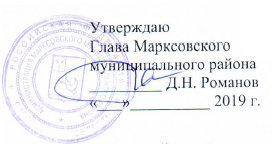 Технологическая схема предоставления муниципальной услуги «Направление застройщику уведомлений о соответствии (несоответствии) указанных в уведомлении о планируемом строительстве параметров объекта индивидуального жилищного строительства или садового дома установленным параметрам и допустимости (недопустимости) размещения объекта индивидуального жилищного строительства или садового дома на земельном участке»Раздел 2. «Общие сведения о «под услугах»Раздел 4. «Документы, предоставляемые заявителем для получения «под услуги»Раздел 5. «Документы и сведения, получаемые посредством  межведомственного информационного взаимодействия»Раздел 6. Результат «под услуги»Раздел 7. «Технологические процессы предоставления «под услуги»Раздел 8. «Особенности предоставления «под услуги» в электронной форме»Приложение № 1Уведомление
о планируемом строительстве или реконструкции объекта индивидуального жилищного строительства или садового дома                                                                                            «___» ____________ 20__ г.1. Сведения о застройщике2. Сведения о земельном участке3. Сведения об объекте капитального строительстваПочтовый адрес и (или) адрес электронной почты для связи и направления уведомлений о соответствии указанных в уведомлении о планируемых строительстве или реконструкции объекта индивидуального жилищного строительства или садового дома параметров объекта индивидуального жилищного строительства или садового дома установленным параметрам и допустимости размещения объекта индивидуального жилищного строительства или садового дома на земельном участке либо о несоответствии указанных в уведомлении о планируемых строительстве или реконструкции объекта индивидуального жилищного строительства или садового дома параметров объекта индивидуального жилищного строительства или садового дома установленным параметрам и (или) недопустимости размещения объекта индивидуального жилищного строительства или садового дома на земельном участке:Настоящим уведомлением подтверждаю, что не предназначен для раздела на самостоятельные объекты недвижимости.К настоящему уведомлению прилагается:Приложение № 2Уведомление
об изменении параметров планируемого строительства или реконструкции объекта индивидуального жилищного строительства или садового дома«____» ____________ 20__ г.1. Сведения о застройщике:2. Сведения о земельном участке и объекте капитального строительстваСведения об изменении параметров планируемого строительства или  реконструкции объекта индивидуального жилищного строительства или  садового дома,К настоящему уведомлению прилагается:Приложение № 3Уведомление о соответствии указанных в уведомлении о планируемом строительстве или реконструкции объекта индивидуального жилищного строительства или садового дома параметров объекта индивидуального жилищного строительства или садового дома установленным параметрам и допустимости размещения объекта индивидуального жилищного строительства или садового дома на земельном участкеПо результатам рассмотрения уведомления о планируемых строительстве или реконструкции объекта индивидуального жилищного строительства или садового дома или уведомления об изменении параметров планируемого строительства или реконструкции объекта индивидуального жилищного строительства или садового дома (далее - уведомление),уведомляем Вас о соответствии указанных в уведомлении параметров объекта индивидуального жилищного строительства или садового дома установленным параметрам и допустимости размещения объекта индивидуального жилищного строительства или садового дома на земельном участке.Приложение № 4Уведомление о несоответствии указанных в уведомлении о планируемых строительстве или реконструкции объекта индивидуального жилищного строительства или садового дома параметров объекта индивидуального жилищного строительства или садового дома установленным параметрам и (или) недопустимости размещения объекта индивидуального жилищного строительства или садового дома на земельном участкеПо результатам рассмотрения уведомления о планируемых строительстве или реконструкции объекта индивидуального жилищного строительства или садового дома или уведомления об изменении параметров планируемого строительства или реконструкции объекта индивидуального жилищного строительства или садового дома (далее - уведомление),уведомляем Вас:1) о несоответствии параметров, указанных в уведомлении предельным параметрам разрешенного строительства, реконструкции объекта капитального строительства по следующим основаниям:2) о недопустимости размещения объекта индивидуального жилищного строительства или садового дома на земельном участке по следующим основаниям:3) о том, что уведомление подано или направлено лицом, не являющимся застройщиком в связи с отсутствием у Вас прав на земельный участок по следующим основаниям:4) о несоответствии описания внешнего объекта индивидуального жилищного строительства или садового дома предмету охраны исторического поселения и требованиям к архитектурным решениям объектов капитального строительства, установленным градостроительным регламентом применительно к территориальной зоне, расположенной в границах территории исторического поселения федерального или регионального значения по следующим основаниям:К настоящему уведомлению прилагается:Приложение № 5Угловой штампОП ГАУСО «МФЦ»Реестр передаваемых документов,принятых от заявителей в ОП ГАУСО «МФЦ»В соответствии с Соглашением о взаимодействии между ГАУСО              «МФЦ» и администрацией ________________________ муниципального района области от «____»___________ года № ______ направляем документы, 
принятые в ОП ГАУСО «МФЦ» ________________________________________:                                                    (отделение, дата принятия документов)Должность руководителяГАУСО «МФЦ»         ___________________________ Ф.И.О. 								(роспись)Документы согласно реестру передал (а)_________________	_____	________	______________	_________________(должность специалиста,                    (подпись)	                    (Ф.И.О.)	                 (дата и время передачи)передавшего документы)							Документы согласно реестру принял(а):_________________	_____	________	______________	_________________(должность специалиста,                        (подпись)	                      (Ф.И.О.)                    (дата и время получения)принявшего документы)							Приложение № 6№ПараметрЗначение параметра/ состояние1231Наименование органа, предоставляющего услугуАдминистрация Марксовского  муниципального района2Номер услуги в федеральном реестре64000000001648785463Полное наименование услуги«Направление застройщику уведомлений о соответствии (несоответствии) указанных в уведомлении о планируемом строительстве параметров объекта индивидуального жилищного строительства или садового дома установленным параметрам и допустимости (недопустимости) размещения объекта индивидуального жилищного строительства или садового дома на земельном участке»4Краткое наименование услуги«Направление застройщику уведомлений о соответствии (несоответствии) указанных в уведомлении о планируемом строительстве параметров объекта индивидуального жилищного строительства или садового дома установленным параметрам и допустимости (недопустимости) размещения объекта индивидуального жилищного строительства или садового дома на земельном участке» 5Административный регламент предоставления муниципальной услугиУтвержден постановлением администрации Марксовского муниципального района от 07.02.2019 г. № 210-н «Об утверждении административного регламента представления  муниципальной услуги «Направление застройщику уведомлений о соответствии (несоответствии) указанных в уведомлении о планируемом строительстве параметров объекта индивидуального жилищного строительства или садового дома установленным параметрам и допустимости (недопустимости) размещения объекта индивидуального жилищного строительства или садового дома на земельном участке»6Перечень «подуслуг»  Уведомление об изменении параметров планируемого строительства или реконструкции объекта индивидуального жилищного строительства или садового дома7Способы оценки качества предоставления муниципальной услугиЕдиный портал государственных услуг.Срок предоставления в зависимости от условийСрок предоставления в зависимости от условийСрок предоставления в зависимости от условийСрок предоставления в зависимости от условийСрок предоставления в зависимости от условийОснования отказа в приеме документовОснования отказа в предоставлении  «под услуги»Основания отказа в предоставлении  «под услуги»Основания приостановления предоставления  «под услуги»Основания приостановления предоставления  «под услуги»Срок приостановления предоставления  «под услуги»Плата за предоставление «под услуги»Плата за предоставление «под услуги»Плата за предоставление «под услуги»Плата за предоставление «под услуги»Плата за предоставление «под услуги»Плата за предоставление «под услуги»Способ обращения за получением «под услуги» Способ получения результата «под услуги»Способ получения результата «под услуги»При подаче заявления по месту жительства (месту нахождения юр.лица)При подаче заявления по месту жительства (месту нахождения юр.лица)При подаче заявления по месту жительства (месту нахождения юр.лица)При подаче заявления не по месту жительства (по месту обращения)При подаче заявления не по месту жительства (по месту обращения)Основания отказа в приеме документовОснования отказа в предоставлении  «под услуги»Основания отказа в предоставлении  «под услуги»Основания приостановления предоставления  «под услуги»Основания приостановления предоставления  «под услуги»Срок приостановления предоставления  «под услуги»Наличие платы (государственной пошлины) Наличие платы (государственной пошлины) Реквизиты нормативного правового акта, являющегося основанием для взимания платы государственной пошлины)Реквизиты нормативного правового акта, являющегося основанием для взимания платы государственной пошлины) КБК для взимания платы (государственной пошлины), в том числе для МФЦ КБК для взимания платы (государственной пошлины), в том числе для МФЦСпособ обращения за получением «под услуги» Способ получения результата «под услуги»Способ получения результата «под услуги»11122344556778899101111Направление застройщику уведомлений о соответствии (несоответствии) указанных в уведомлении о планируемом строительстве параметров объекта индивидуального жилищного строительства или садового дома установленным параметрам и допустимости (недопустимости) размещения объекта индивидуального жилищного строительства или садового дома на земельном участкеНаправление застройщику уведомлений о соответствии (несоответствии) указанных в уведомлении о планируемом строительстве параметров объекта индивидуального жилищного строительства или садового дома установленным параметрам и допустимости (недопустимости) размещения объекта индивидуального жилищного строительства или садового дома на земельном участкеНаправление застройщику уведомлений о соответствии (несоответствии) указанных в уведомлении о планируемом строительстве параметров объекта индивидуального жилищного строительства или садового дома установленным параметрам и допустимости (недопустимости) размещения объекта индивидуального жилищного строительства или садового дома на земельном участкеНаправление застройщику уведомлений о соответствии (несоответствии) указанных в уведомлении о планируемом строительстве параметров объекта индивидуального жилищного строительства или садового дома установленным параметрам и допустимости (недопустимости) размещения объекта индивидуального жилищного строительства или садового дома на земельном участкеНаправление застройщику уведомлений о соответствии (несоответствии) указанных в уведомлении о планируемом строительстве параметров объекта индивидуального жилищного строительства или садового дома установленным параметрам и допустимости (недопустимости) размещения объекта индивидуального жилищного строительства или садового дома на земельном участкеНаправление застройщику уведомлений о соответствии (несоответствии) указанных в уведомлении о планируемом строительстве параметров объекта индивидуального жилищного строительства или садового дома установленным параметрам и допустимости (недопустимости) размещения объекта индивидуального жилищного строительства или садового дома на земельном участкеНаправление застройщику уведомлений о соответствии (несоответствии) указанных в уведомлении о планируемом строительстве параметров объекта индивидуального жилищного строительства или садового дома установленным параметрам и допустимости (недопустимости) размещения объекта индивидуального жилищного строительства или садового дома на земельном участкеНаправление застройщику уведомлений о соответствии (несоответствии) указанных в уведомлении о планируемом строительстве параметров объекта индивидуального жилищного строительства или садового дома установленным параметрам и допустимости (недопустимости) размещения объекта индивидуального жилищного строительства или садового дома на земельном участкеНаправление застройщику уведомлений о соответствии (несоответствии) указанных в уведомлении о планируемом строительстве параметров объекта индивидуального жилищного строительства или садового дома установленным параметрам и допустимости (недопустимости) размещения объекта индивидуального жилищного строительства или садового дома на земельном участкеНаправление застройщику уведомлений о соответствии (несоответствии) указанных в уведомлении о планируемом строительстве параметров объекта индивидуального жилищного строительства или садового дома установленным параметрам и допустимости (недопустимости) размещения объекта индивидуального жилищного строительства или садового дома на земельном участкеНаправление застройщику уведомлений о соответствии (несоответствии) указанных в уведомлении о планируемом строительстве параметров объекта индивидуального жилищного строительства или садового дома установленным параметрам и допустимости (недопустимости) размещения объекта индивидуального жилищного строительства или садового дома на земельном участкеНаправление застройщику уведомлений о соответствии (несоответствии) указанных в уведомлении о планируемом строительстве параметров объекта индивидуального жилищного строительства или садового дома установленным параметрам и допустимости (недопустимости) размещения объекта индивидуального жилищного строительства или садового дома на земельном участкеНаправление застройщику уведомлений о соответствии (несоответствии) указанных в уведомлении о планируемом строительстве параметров объекта индивидуального жилищного строительства или садового дома установленным параметрам и допустимости (недопустимости) размещения объекта индивидуального жилищного строительства или садового дома на земельном участкеНаправление застройщику уведомлений о соответствии (несоответствии) указанных в уведомлении о планируемом строительстве параметров объекта индивидуального жилищного строительства или садового дома установленным параметрам и допустимости (недопустимости) размещения объекта индивидуального жилищного строительства или садового дома на земельном участкеНаправление застройщику уведомлений о соответствии (несоответствии) указанных в уведомлении о планируемом строительстве параметров объекта индивидуального жилищного строительства или садового дома установленным параметрам и допустимости (недопустимости) размещения объекта индивидуального жилищного строительства или садового дома на земельном участкеНаправление застройщику уведомлений о соответствии (несоответствии) указанных в уведомлении о планируемом строительстве параметров объекта индивидуального жилищного строительства или садового дома установленным параметрам и допустимости (недопустимости) размещения объекта индивидуального жилищного строительства или садового дома на земельном участкеНаправление застройщику уведомлений о соответствии (несоответствии) указанных в уведомлении о планируемом строительстве параметров объекта индивидуального жилищного строительства или садового дома установленным параметрам и допустимости (недопустимости) размещения объекта индивидуального жилищного строительства или садового дома на земельном участкеНаправление застройщику уведомлений о соответствии (несоответствии) указанных в уведомлении о планируемом строительстве параметров объекта индивидуального жилищного строительства или садового дома установленным параметрам и допустимости (недопустимости) размещения объекта индивидуального жилищного строительства или садового дома на земельном участкеНаправление застройщику уведомлений о соответствии (несоответствии) указанных в уведомлении о планируемом строительстве параметров объекта индивидуального жилищного строительства или садового дома установленным параметрам и допустимости (недопустимости) размещения объекта индивидуального жилищного строительства или садового дома на земельном участкеНаправление застройщику уведомлений о соответствии (несоответствии) указанных в уведомлении о планируемом строительстве параметров объекта индивидуального жилищного строительства или садового дома установленным параметрам и допустимости (недопустимости) размещения объекта индивидуального жилищного строительства или садового дома на земельном участке7рабочихдней7рабочихдней7рабочихдней7рабочихдней7рабочихднейНетНетНетНетНетНетНетНет----1. Личное обращение в орган2. Личное обращение в МФЦ;3. Единый портал государственных услуг и муниципальных услуг (функций)4. Почтовая связь5. Официальный сайт ММР6. Электронная почта1. Лично в органе местного самоуправления2. Лично в МФЦ;3. Почтовой связью4. В форме электронного документа1. Лично в органе местного самоуправления2. Лично в МФЦ;3. Почтовой связью4. В форме электронного документаРаздел 3. «Сведения о заявителях муниципальной подуслуги» Раздел 3. «Сведения о заявителях муниципальной подуслуги» Раздел 3. «Сведения о заявителях муниципальной подуслуги» Раздел 3. «Сведения о заявителях муниципальной подуслуги» Раздел 3. «Сведения о заявителях муниципальной подуслуги» Раздел 3. «Сведения о заявителях муниципальной подуслуги» Раздел 3. «Сведения о заявителях муниципальной подуслуги» Раздел 3. «Сведения о заявителях муниципальной подуслуги» Раздел 3. «Сведения о заявителях муниципальной подуслуги» Раздел 3. «Сведения о заявителях муниципальной подуслуги» Раздел 3. «Сведения о заявителях муниципальной подуслуги» Раздел 3. «Сведения о заявителях муниципальной подуслуги» Раздел 3. «Сведения о заявителях муниципальной подуслуги» Раздел 3. «Сведения о заявителях муниципальной подуслуги» Раздел 3. «Сведения о заявителях муниципальной подуслуги» Раздел 3. «Сведения о заявителях муниципальной подуслуги» Раздел 3. «Сведения о заявителях муниципальной подуслуги» Раздел 3. «Сведения о заявителях муниципальной подуслуги» № п/п№ п/пКатегории лиц, имеющих право на получение «подуслуги»Категории лиц, имеющих право на получение «подуслуги»Документ, подтверждающий правомочие заявителя соответствующей категории на получение «подуслуги»Документ, подтверждающий правомочие заявителя соответствующей категории на получение «подуслуги»Документ, подтверждающий правомочие заявителя соответствующей категории на получение «подуслуги»Установленные требования к документу, подтверждающему правомочие заявителя соответствующей категории на получение «подуслуги»Установленные требования к документу, подтверждающему правомочие заявителя соответствующей категории на получение «подуслуги»Наличие возможности подачи заявления на предоставление «подуслуги» представителями заявителяНаличие возможности подачи заявления на предоставление «подуслуги» представителями заявителяНаличие возможности подачи заявления на предоставление «подуслуги» представителями заявителяИсчерпывающий перечень лиц, имеющих право на подачу заявления от имени заявителяИсчерпывающий перечень лиц, имеющих право на подачу заявления от имени заявителяНаименование документа, подтверждающего право подачи заявления от имени заявителяНаименование документа, подтверждающего право подачи заявления от имени заявителяУстановленные требования к документу, подтверждающему право подачи заявления от имени заявителяУстановленные требования к документу, подтверждающему право подачи заявления от имени заявителяУстановленные требования к документу, подтверждающему право подачи заявления от имени заявителяУстановленные требования к документу, подтверждающему право подачи заявления от имени заявителя11223334455566778888Направление застройщику уведомлений о соответствии (несоответствии) указанных в уведомлении о планируемом строительстве параметров объекта индивидуального жилищного строительства или садового дома установленным параметрам и допустимости (недопустимости) размещения объекта индивидуального жилищного строительства или садового дома на земельном участкеНаправление застройщику уведомлений о соответствии (несоответствии) указанных в уведомлении о планируемом строительстве параметров объекта индивидуального жилищного строительства или садового дома установленным параметрам и допустимости (недопустимости) размещения объекта индивидуального жилищного строительства или садового дома на земельном участкеНаправление застройщику уведомлений о соответствии (несоответствии) указанных в уведомлении о планируемом строительстве параметров объекта индивидуального жилищного строительства или садового дома установленным параметрам и допустимости (недопустимости) размещения объекта индивидуального жилищного строительства или садового дома на земельном участкеНаправление застройщику уведомлений о соответствии (несоответствии) указанных в уведомлении о планируемом строительстве параметров объекта индивидуального жилищного строительства или садового дома установленным параметрам и допустимости (недопустимости) размещения объекта индивидуального жилищного строительства или садового дома на земельном участкеНаправление застройщику уведомлений о соответствии (несоответствии) указанных в уведомлении о планируемом строительстве параметров объекта индивидуального жилищного строительства или садового дома установленным параметрам и допустимости (недопустимости) размещения объекта индивидуального жилищного строительства или садового дома на земельном участкеНаправление застройщику уведомлений о соответствии (несоответствии) указанных в уведомлении о планируемом строительстве параметров объекта индивидуального жилищного строительства или садового дома установленным параметрам и допустимости (недопустимости) размещения объекта индивидуального жилищного строительства или садового дома на земельном участкеНаправление застройщику уведомлений о соответствии (несоответствии) указанных в уведомлении о планируемом строительстве параметров объекта индивидуального жилищного строительства или садового дома установленным параметрам и допустимости (недопустимости) размещения объекта индивидуального жилищного строительства или садового дома на земельном участкеНаправление застройщику уведомлений о соответствии (несоответствии) указанных в уведомлении о планируемом строительстве параметров объекта индивидуального жилищного строительства или садового дома установленным параметрам и допустимости (недопустимости) размещения объекта индивидуального жилищного строительства или садового дома на земельном участкеНаправление застройщику уведомлений о соответствии (несоответствии) указанных в уведомлении о планируемом строительстве параметров объекта индивидуального жилищного строительства или садового дома установленным параметрам и допустимости (недопустимости) размещения объекта индивидуального жилищного строительства или садового дома на земельном участкеНаправление застройщику уведомлений о соответствии (несоответствии) указанных в уведомлении о планируемом строительстве параметров объекта индивидуального жилищного строительства или садового дома установленным параметрам и допустимости (недопустимости) размещения объекта индивидуального жилищного строительства или садового дома на земельном участкеНаправление застройщику уведомлений о соответствии (несоответствии) указанных в уведомлении о планируемом строительстве параметров объекта индивидуального жилищного строительства или садового дома установленным параметрам и допустимости (недопустимости) размещения объекта индивидуального жилищного строительства или садового дома на земельном участкеНаправление застройщику уведомлений о соответствии (несоответствии) указанных в уведомлении о планируемом строительстве параметров объекта индивидуального жилищного строительства или садового дома установленным параметрам и допустимости (недопустимости) размещения объекта индивидуального жилищного строительства или садового дома на земельном участкеНаправление застройщику уведомлений о соответствии (несоответствии) указанных в уведомлении о планируемом строительстве параметров объекта индивидуального жилищного строительства или садового дома установленным параметрам и допустимости (недопустимости) размещения объекта индивидуального жилищного строительства или садового дома на земельном участкеНаправление застройщику уведомлений о соответствии (несоответствии) указанных в уведомлении о планируемом строительстве параметров объекта индивидуального жилищного строительства или садового дома установленным параметрам и допустимости (недопустимости) размещения объекта индивидуального жилищного строительства или садового дома на земельном участкеНаправление застройщику уведомлений о соответствии (несоответствии) указанных в уведомлении о планируемом строительстве параметров объекта индивидуального жилищного строительства или садового дома установленным параметрам и допустимости (недопустимости) размещения объекта индивидуального жилищного строительства или садового дома на земельном участкеНаправление застройщику уведомлений о соответствии (несоответствии) указанных в уведомлении о планируемом строительстве параметров объекта индивидуального жилищного строительства или садового дома установленным параметрам и допустимости (недопустимости) размещения объекта индивидуального жилищного строительства или садового дома на земельном участкеНаправление застройщику уведомлений о соответствии (несоответствии) указанных в уведомлении о планируемом строительстве параметров объекта индивидуального жилищного строительства или садового дома установленным параметрам и допустимости (недопустимости) размещения объекта индивидуального жилищного строительства или садового дома на земельном участкеНаправление застройщику уведомлений о соответствии (несоответствии) указанных в уведомлении о планируемом строительстве параметров объекта индивидуального жилищного строительства или садового дома установленным параметрам и допустимости (недопустимости) размещения объекта индивидуального жилищного строительства или садового дома на земельном участкеНаправление застройщику уведомлений о соответствии (несоответствии) указанных в уведомлении о планируемом строительстве параметров объекта индивидуального жилищного строительства или садового дома установленным параметрам и допустимости (недопустимости) размещения объекта индивидуального жилищного строительства или садового дома на земельном участкеНаправление застройщику уведомлений о соответствии (несоответствии) указанных в уведомлении о планируемом строительстве параметров объекта индивидуального жилищного строительства или садового дома установленным параметрам и допустимости (недопустимости) размещения объекта индивидуального жилищного строительства или садового дома на земельном участке1.1.Физические  лица, (застройщики), имеющие намерения осуществлять строительство, реконструкцию объектов индивидуального жилищного строительства или садового дома на земельном участке, правообладателями которого они являютсяФизические  лица, (застройщики), имеющие намерения осуществлять строительство, реконструкцию объектов индивидуального жилищного строительства или садового дома на земельном участке, правообладателями которого они являютсяДокумент, удостоверяющий личность заявителя:1.1. Паспорт гражданина Российской ФедерацииДокумент, удостоверяющий личность заявителя:1.1. Паспорт гражданина Российской ФедерацииДокумент, удостоверяющий личность заявителя:1.1. Паспорт гражданина Российской ФедерацииИмеет размер 88x125 мм, состоит из обложки, приклеенных к обложке форзацев и содержит 20 страниц, из них 14 страниц имеют нумерацию в орнаментальном оформлении, продублированную в центре страницы в фоновой сетке. В паспорт вносятся:ФИО, пол, дата и место рождения гражданина, сведения о регистрации гражданина по месту жительства и снятии его с регистрационного учёта;о воинской обязанности граждан, достигших 18-летнего возраста;о регистрации и расторжении брака;о детях, не достигших 14-летнего возраста.В паспорт запрещается вносить сведения, отметки и записи, не предусмотренные Положением о паспорте гражданина Российской Федерации. Паспорт, в который внесены подобные сведения, отметки или записи, является недействительным.Паспорт гражданина действует:от 14 лет — до достижения 20-летнего возраста;от 20 лет — до достижения 45-летнего возраста;от 45 лет — бессрочно.Бланка паспорта гражданина Российской Федерации оформляется на едином бланке для всей РФ на русском языке. Не должен содержать подчисток, приписок, зачеркнутых слов и других исправлений, повреждений, наличие которых не позволяет однозначно истолковать их содержание.Имеет размер 88x125 мм, состоит из обложки, приклеенных к обложке форзацев и содержит 20 страниц, из них 14 страниц имеют нумерацию в орнаментальном оформлении, продублированную в центре страницы в фоновой сетке. В паспорт вносятся:ФИО, пол, дата и место рождения гражданина, сведения о регистрации гражданина по месту жительства и снятии его с регистрационного учёта;о воинской обязанности граждан, достигших 18-летнего возраста;о регистрации и расторжении брака;о детях, не достигших 14-летнего возраста.В паспорт запрещается вносить сведения, отметки и записи, не предусмотренные Положением о паспорте гражданина Российской Федерации. Паспорт, в который внесены подобные сведения, отметки или записи, является недействительным.Паспорт гражданина действует:от 14 лет — до достижения 20-летнего возраста;от 20 лет — до достижения 45-летнего возраста;от 45 лет — бессрочно.Бланка паспорта гражданина Российской Федерации оформляется на едином бланке для всей РФ на русском языке. Не должен содержать подчисток, приписок, зачеркнутых слов и других исправлений, повреждений, наличие которых не позволяет однозначно истолковать их содержание.ИмеетсяИмеетсяИмеетсяПредставитель заявителя, действующий в силу полномочий, основанных на оформленной в установленном законодательством Российской Федерации порядке доверенности, на указании федерального закона либо на акте уполномоченного на то государственного органа или органа местного самоуправления ,либо законный представительПредставитель заявителя, действующий в силу полномочий, основанных на оформленной в установленном законодательством Российской Федерации порядке доверенности, на указании федерального закона либо на акте уполномоченного на то государственного органа или органа местного самоуправления ,либо законный представительДоверенностьДоверенностьДолжна  быть действительной на срок обращения за предоставлением услуги.Не должна содержать подчисток, приписок, исправлений.Не должен  иметь повреждений, наличие которых не позволяет однозначно истолковать её содержаниеДолжна  быть действительной на срок обращения за предоставлением услуги.Не должна содержать подчисток, приписок, исправлений.Не должен  иметь повреждений, наличие которых не позволяет однозначно истолковать её содержаниеДолжна  быть действительной на срок обращения за предоставлением услуги.Не должна содержать подчисток, приписок, исправлений.Не должен  иметь повреждений, наличие которых не позволяет однозначно истолковать её содержаниеДолжна  быть действительной на срок обращения за предоставлением услуги.Не должна содержать подчисток, приписок, исправлений.Не должен  иметь повреждений, наличие которых не позволяет однозначно истолковать её содержание1.1.Физические  лица, (застройщики), имеющие намерения осуществлять строительство, реконструкцию объектов индивидуального жилищного строительства или садового дома на земельном участке, правообладателями которого они являютсяФизические  лица, (застройщики), имеющие намерения осуществлять строительство, реконструкцию объектов индивидуального жилищного строительства или садового дома на земельном участке, правообладателями которого они являются1.2. Временное удостоверение личности гражданина Российской Федерации1.2. Временное удостоверение личности гражданина Российской Федерации1.2. Временное удостоверение личности гражданина Российской ФедерацииВременное удостоверение личности гражданина Российской Федерации (форма №2П ) является документом ограниченного срока действия и должно содержать следующие сведения о гражданах:фамилия, имя и отчество;дата рождения; место рождения;адрес места жительства. Размер временного удостоверения 176 x 125 мм, изготовляется на перфокарточной бумаге. Временное удостоверение личности гражданина Российской Федерации (форма №2П ) является документом ограниченного срока действия и должно содержать следующие сведения о гражданах:фамилия, имя и отчество;дата рождения; место рождения;адрес места жительства. Размер временного удостоверения 176 x 125 мм, изготовляется на перфокарточной бумаге. ИмеетсяИмеетсяИмеетсяПредставитель заявителя, действующий в силу полномочий, основанных на оформленной в установленном законодательством Российской Федерации порядке доверенности, на указании федерального закона либо на акте уполномоченного на то государственного органа или органа местного самоуправления ,либо законный представительПредставитель заявителя, действующий в силу полномочий, основанных на оформленной в установленном законодательством Российской Федерации порядке доверенности, на указании федерального закона либо на акте уполномоченного на то государственного органа или органа местного самоуправления ,либо законный представительДоверенностьДоверенностьДолжна  быть действительной на срок обращения за предоставлением услуги.Не должна содержать подчисток, приписок, исправлений.Не должен  иметь повреждений, наличие которых не позволяет однозначно истолковать её содержаниеДолжна  быть действительной на срок обращения за предоставлением услуги.Не должна содержать подчисток, приписок, исправлений.Не должен  иметь повреждений, наличие которых не позволяет однозначно истолковать её содержаниеДолжна  быть действительной на срок обращения за предоставлением услуги.Не должна содержать подчисток, приписок, исправлений.Не должен  иметь повреждений, наличие которых не позволяет однозначно истолковать её содержаниеДолжна  быть действительной на срок обращения за предоставлением услуги.Не должна содержать подчисток, приписок, исправлений.Не должен  иметь повреждений, наличие которых не позволяет однозначно истолковать её содержание1.1.Физические  лица, (застройщики), имеющие намерения осуществлять строительство, реконструкцию объектов индивидуального жилищного строительства или садового дома на земельном участке, правообладателями которого они являютсяФизические  лица, (застройщики), имеющие намерения осуществлять строительство, реконструкцию объектов индивидуального жилищного строительства или садового дома на земельном участке, правообладателями которого они являются1.3. Удостоверение личности военнослужащего РФ 1.3. Удостоверение личности военнослужащего РФ 1.3. Удостоверение личности военнослужащего РФ Удостоверение личности военнослужащего  должны содержать следующие сведения о гражданах:а) фамилия, имя и отчество;б) дата рождения;в) место жительства;г) семейное положение;д) образование;е) место работы;ж) годность к военной службе по состоянию здоровья;з) основные антропометрические данные;и) наличие военно-учетных и гражданских специальностей;к) наличие первого спортивного разряда или спортивного звания;л) наличие бронирования военнообязанного за органом государственной власти, органом местного самоуправления или организацией на периоды мобилизации, военного положения и в военное время;м) наличие отсрочки от призыва на военную службу у призывника с указанием нормы Федерального закона "О воинской обязанности и военной службе" (подпункта, пункта, статьи), в соответствии с которой она предоставлена, даты заседания призывной комиссии, предоставившей отсрочку от призыва на военную службу, и номера протокола.Удостоверение личности военнослужащего  должны содержать следующие сведения о гражданах:а) фамилия, имя и отчество;б) дата рождения;в) место жительства;г) семейное положение;д) образование;е) место работы;ж) годность к военной службе по состоянию здоровья;з) основные антропометрические данные;и) наличие военно-учетных и гражданских специальностей;к) наличие первого спортивного разряда или спортивного звания;л) наличие бронирования военнообязанного за органом государственной власти, органом местного самоуправления или организацией на периоды мобилизации, военного положения и в военное время;м) наличие отсрочки от призыва на военную службу у призывника с указанием нормы Федерального закона "О воинской обязанности и военной службе" (подпункта, пункта, статьи), в соответствии с которой она предоставлена, даты заседания призывной комиссии, предоставившей отсрочку от призыва на военную службу, и номера протокола.ИмеетсяИмеетсяИмеетсяПредставитель заявителя, действующий в силу полномочий, основанных на оформленной в установленном законодательством Российской Федерации порядке доверенности, на указании федерального закона либо на акте уполномоченного на то государственного органа или органа местного самоуправления ,либо законный представительПредставитель заявителя, действующий в силу полномочий, основанных на оформленной в установленном законодательством Российской Федерации порядке доверенности, на указании федерального закона либо на акте уполномоченного на то государственного органа или органа местного самоуправления ,либо законный представительДоверенностьДоверенностьДолжна  быть действительной на срок обращения за предоставлением услуги.Не должна содержать подчисток, приписок, исправлений.Не должен  иметь повреждений, наличие которых не позволяет однозначно истолковать её содержаниеДолжна  быть действительной на срок обращения за предоставлением услуги.Не должна содержать подчисток, приписок, исправлений.Не должен  иметь повреждений, наличие которых не позволяет однозначно истолковать её содержаниеДолжна  быть действительной на срок обращения за предоставлением услуги.Не должна содержать подчисток, приписок, исправлений.Не должен  иметь повреждений, наличие которых не позволяет однозначно истолковать её содержаниеДолжна  быть действительной на срок обращения за предоставлением услуги.Не должна содержать подчисток, приписок, исправлений.Не должен  иметь повреждений, наличие которых не позволяет однозначно истолковать её содержание1.1.Физические  лица, (застройщики), имеющие намерения осуществлять строительство, реконструкцию объектов индивидуального жилищного строительства или садового дома на земельном участке, правообладателями которого они являютсяФизические  лица, (застройщики), имеющие намерения осуществлять строительство, реконструкцию объектов индивидуального жилищного строительства или садового дома на земельном участке, правообладателями которого они являются1.4. Общегражданский заграничный паспорт гражданина для прибывших на временное жительство в Российскую Федерацию граждан России, постоянно проживающих за границей1.4. Общегражданский заграничный паспорт гражданина для прибывших на временное жительство в Российскую Федерацию граждан России, постоянно проживающих за границей1.4. Общегражданский заграничный паспорт гражданина для прибывших на временное жительство в Российскую Федерацию граждан России, постоянно проживающих за границейОбщегражданский заграничный паспорт гражданина для прибывших на временное жительство в Российскую Федерацию граждан России, постоянно проживающих за границей  должен содержать  следующие сведения: наименование страны из которой прибыл; сведения о личности гражданина: фамилия, имя, отчество, пол, дата рождения и место рождения. В паспорте производятся отметки: о регистрации гражданина по месту временной регистрации и снятии его с регистрационного учета - соответствующими органами регистрационного учета.Общегражданский заграничный паспорт гражданина для прибывших на временное жительство в Российскую Федерацию граждан России, постоянно проживающих за границей  должен содержать  следующие сведения: наименование страны из которой прибыл; сведения о личности гражданина: фамилия, имя, отчество, пол, дата рождения и место рождения. В паспорте производятся отметки: о регистрации гражданина по месту временной регистрации и снятии его с регистрационного учета - соответствующими органами регистрационного учета.ИмеетсяИмеетсяИмеетсяПредставитель заявителя, действующий в силу полномочий, основанных на оформленной в установленном законодательством Российской Федерации порядке доверенности, на указании федерального закона либо на акте уполномоченного на то государственного органа или органа местного самоуправления ,либо законный представительПредставитель заявителя, действующий в силу полномочий, основанных на оформленной в установленном законодательством Российской Федерации порядке доверенности, на указании федерального закона либо на акте уполномоченного на то государственного органа или органа местного самоуправления ,либо законный представительДоверенностьДоверенностьДолжна  быть действительной на срок обращения за предоставлением услуги.Не должна содержать подчисток, приписок, исправлений.Не должен  иметь повреждений, наличие которых не позволяет однозначно истолковать её содержаниеДолжна  быть действительной на срок обращения за предоставлением услуги.Не должна содержать подчисток, приписок, исправлений.Не должен  иметь повреждений, наличие которых не позволяет однозначно истолковать её содержаниеДолжна  быть действительной на срок обращения за предоставлением услуги.Не должна содержать подчисток, приписок, исправлений.Не должен  иметь повреждений, наличие которых не позволяет однозначно истолковать её содержаниеДолжна  быть действительной на срок обращения за предоставлением услуги.Не должна содержать подчисток, приписок, исправлений.Не должен  иметь повреждений, наличие которых не позволяет однозначно истолковать её содержание1.1.Физические  лица, (застройщики), имеющие намерения осуществлять строительство, реконструкцию объектов индивидуального жилищного строительства или садового дома на земельном участке, правообладателями которого они являютсяФизические  лица, (застройщики), имеющие намерения осуществлять строительство, реконструкцию объектов индивидуального жилищного строительства или садового дома на земельном участке, правообладателями которого они являются1.5. Паспорт моряка1.5. Паспорт моряка1.5. Паспорт морякаВ паспорте моряка указываются следующие сведения о владельце паспорта: гражданство; фамилия, имя, отчество; дата и место рождения; описание личности; должность с указанием наименования судна и судовладельца,  наименование органа, должность и фамилию лица, выдавшего паспорт; дату выдачи и срок действия паспорта; отметки о продлении срока действия паспорта, об изменениях служебного положения его владельца, о выезде его из РФ и въезде в РФ; личную фотографию и подпись владельца паспорта. Паспорт моряка выдается на срок до 5 лет. Действие его может быть продлено один раз на срок до 5 лет, по истечении которого паспорт подлежит замене. Владельцу паспорта моряка разрешается въезд в Российскую Федерацию по паспорту моряка в течение года по окончании срока действия паспорта.  Документ не должен содержать подчисток, приписок, зачеркнутых слов и других исправлений, повреждений, наличие которых не позволяет однозначно истолковать их содержаниеВ паспорте моряка указываются следующие сведения о владельце паспорта: гражданство; фамилия, имя, отчество; дата и место рождения; описание личности; должность с указанием наименования судна и судовладельца,  наименование органа, должность и фамилию лица, выдавшего паспорт; дату выдачи и срок действия паспорта; отметки о продлении срока действия паспорта, об изменениях служебного положения его владельца, о выезде его из РФ и въезде в РФ; личную фотографию и подпись владельца паспорта. Паспорт моряка выдается на срок до 5 лет. Действие его может быть продлено один раз на срок до 5 лет, по истечении которого паспорт подлежит замене. Владельцу паспорта моряка разрешается въезд в Российскую Федерацию по паспорту моряка в течение года по окончании срока действия паспорта.  Документ не должен содержать подчисток, приписок, зачеркнутых слов и других исправлений, повреждений, наличие которых не позволяет однозначно истолковать их содержаниеИмеетсяИмеетсяИмеетсяПредставитель заявителя, действующий в силу полномочий, основанных на оформленной в установленном законодательством Российской Федерации порядке доверенности, на указании федерального закона либо на акте уполномоченного на то государственного органа или органа местного самоуправления ,либо законный представительПредставитель заявителя, действующий в силу полномочий, основанных на оформленной в установленном законодательством Российской Федерации порядке доверенности, на указании федерального закона либо на акте уполномоченного на то государственного органа или органа местного самоуправления ,либо законный представительДокумент, удостоверяющий личность представителя заявителяДокумент, удостоверяющий личность представителя заявителяДолжен  быть действительным на срок обращения за предоставлением услуги.Не должен содержать подчисток, приписок, исправлений.Не должен иметь повреждений, наличие которых не позволяет однозначно истолковать его содержаниеДолжен  быть действительным на срок обращения за предоставлением услуги.Не должен содержать подчисток, приписок, исправлений.Не должен иметь повреждений, наличие которых не позволяет однозначно истолковать его содержаниеДолжен  быть действительным на срок обращения за предоставлением услуги.Не должен содержать подчисток, приписок, исправлений.Не должен иметь повреждений, наличие которых не позволяет однозначно истолковать его содержаниеДолжен  быть действительным на срок обращения за предоставлением услуги.Не должен содержать подчисток, приписок, исправлений.Не должен иметь повреждений, наличие которых не позволяет однозначно истолковать его содержание1.1.Физические  лица, (застройщики), имеющие намерения осуществлять строительство, реконструкцию объектов индивидуального жилищного строительства или садового дома на земельном участке, правообладателями которого они являютсяФизические  лица, (застройщики), имеющие намерения осуществлять строительство, реконструкцию объектов индивидуального жилищного строительства или садового дома на земельном участке, правообладателями которого они являются1.6. Удостоверение беженца1.6. Удостоверение беженца1.6. Удостоверение беженцаУдостоверение беженца должен содержать  следующие сведения: а) фамилия, имя, отчество (при наличии) владельца удостоверения;б) число, месяц и год рождения владельца удостоверения;в) место рождения владельца удостоверения;г) гражданство владельца удостоверения (для лиц без гражданства делается запись "лицо без гражданства");д) пол владельца удостоверения;е) даты выдачи и окончания срока действия удостоверения;ж) наименование территориального органа Федеральной миграционной службы, выдавшего удостоверение;з) номер личного дела лица, признанного беженцем;и) сведения о членах семьи владельца удостоверения, не достигших возраста 18 лет, прибывших с ним;
к) отметки о постановке владельца удостоверения на миграционный учет;
л) записи о продлении срока действия удостоверения;м) наименование территориального органа Федеральной миграционной службы, продлившего срок действия удостоверения;
н) сведения о семейном положении владельца удостоверения. В удостоверении делаются отметки органов записи актов гражданского состояния. В удостоверение вклеивается черно-белая фотография владельца удостоверения анфас без головного убора размером 35 x 45 мм, изготовленная на белой матовой бумаге. Допускается использование фотографий в головных уборах, не скрывающих овал лица, если религиозные убеждения владельца удостоверения не позволяют показываться перед посторонними лицами без головных уборов.Удостоверение беженца должен содержать  следующие сведения: а) фамилия, имя, отчество (при наличии) владельца удостоверения;б) число, месяц и год рождения владельца удостоверения;в) место рождения владельца удостоверения;г) гражданство владельца удостоверения (для лиц без гражданства делается запись "лицо без гражданства");д) пол владельца удостоверения;е) даты выдачи и окончания срока действия удостоверения;ж) наименование территориального органа Федеральной миграционной службы, выдавшего удостоверение;з) номер личного дела лица, признанного беженцем;и) сведения о членах семьи владельца удостоверения, не достигших возраста 18 лет, прибывших с ним;
к) отметки о постановке владельца удостоверения на миграционный учет;
л) записи о продлении срока действия удостоверения;м) наименование территориального органа Федеральной миграционной службы, продлившего срок действия удостоверения;
н) сведения о семейном положении владельца удостоверения. В удостоверении делаются отметки органов записи актов гражданского состояния. В удостоверение вклеивается черно-белая фотография владельца удостоверения анфас без головного убора размером 35 x 45 мм, изготовленная на белой матовой бумаге. Допускается использование фотографий в головных уборах, не скрывающих овал лица, если религиозные убеждения владельца удостоверения не позволяют показываться перед посторонними лицами без головных уборов.ИмеетсяИмеетсяИмеетсяПредставитель заявителя, действующий в силу полномочий, основанных на оформленной в установленном законодательством Российской Федерации порядке доверенности, на указании федерального закона либо на акте уполномоченного на то государственного органа или органа местного самоуправления ,либо законный представительПредставитель заявителя, действующий в силу полномочий, основанных на оформленной в установленном законодательством Российской Федерации порядке доверенности, на указании федерального закона либо на акте уполномоченного на то государственного органа или органа местного самоуправления ,либо законный представительДокумент, удостоверяющий личность представителя заявителяДокумент, удостоверяющий личность представителя заявителяДолжен  быть действительным на срок обращения за предоставлением услуги.Не должен содержать подчисток, приписок, исправлений.Не должен иметь повреждений, наличие которых не позволяет однозначно истолковать его содержаниеДолжен  быть действительным на срок обращения за предоставлением услуги.Не должен содержать подчисток, приписок, исправлений.Не должен иметь повреждений, наличие которых не позволяет однозначно истолковать его содержаниеДолжен  быть действительным на срок обращения за предоставлением услуги.Не должен содержать подчисток, приписок, исправлений.Не должен иметь повреждений, наличие которых не позволяет однозначно истолковать его содержаниеДолжен  быть действительным на срок обращения за предоставлением услуги.Не должен содержать подчисток, приписок, исправлений.Не должен иметь повреждений, наличие которых не позволяет однозначно истолковать его содержание1.1.Физические  лица, (застройщики), имеющие намерения осуществлять строительство, реконструкцию объектов индивидуального жилищного строительства или садового дома на земельном участке, правообладателями которого они являютсяФизические  лица, (застройщики), имеющие намерения осуществлять строительство, реконструкцию объектов индивидуального жилищного строительства или садового дома на земельном участке, правообладателями которого они являются1.7. Вид на жительство лица без гражданства1.7. Вид на жительство лица без гражданства1.7. Вид на жительство лица без гражданстваВид на жительство содержит следующие сведения: фамилию, имя (написанные буквами русского и латинского алфавитов), дату и место рождения, пол, гражданство иностранного гражданина, номер и дату принятия решения о выдаче вида на жительство, срок действия вида на жительство, наименование органа исполнительной власти, выдавшего вид на жительство, и оформляется в виде документа по форме, утверждаемой федеральным органом исполнительной власти в сфере миграции. Документ не должен содержать подчисток, приписок, зачеркнутых слов и других исправлений, повреждений, наличие которых не позволяет однозначно истолковать их содержание. Вид на жительство содержит следующие сведения: фамилию, имя (написанные буквами русского и латинского алфавитов), дату и место рождения, пол, гражданство иностранного гражданина, номер и дату принятия решения о выдаче вида на жительство, срок действия вида на жительство, наименование органа исполнительной власти, выдавшего вид на жительство, и оформляется в виде документа по форме, утверждаемой федеральным органом исполнительной власти в сфере миграции. Документ не должен содержать подчисток, приписок, зачеркнутых слов и других исправлений, повреждений, наличие которых не позволяет однозначно истолковать их содержание. ИмеетсяИмеетсяИмеетсяПредставитель заявителя, действующий в силу полномочий, основанных на оформленной в установленном законодательством Российской Федерации порядке доверенности, на указании федерального закона либо на акте уполномоченного на то государственного органа или органа местного самоуправления ,либо законный представительПредставитель заявителя, действующий в силу полномочий, основанных на оформленной в установленном законодательством Российской Федерации порядке доверенности, на указании федерального закона либо на акте уполномоченного на то государственного органа или органа местного самоуправления ,либо законный представительДокумент, удостоверяющий личность представителя заявителяДокумент, удостоверяющий личность представителя заявителяДолжен  быть действительным на срок обращения за предоставлением услуги.Не должен содержать подчисток, приписок, исправлений.Не должен иметь повреждений, наличие которых не позволяет однозначно истолковать его содержаниеДолжен  быть действительным на срок обращения за предоставлением услуги.Не должен содержать подчисток, приписок, исправлений.Не должен иметь повреждений, наличие которых не позволяет однозначно истолковать его содержаниеДолжен  быть действительным на срок обращения за предоставлением услуги.Не должен содержать подчисток, приписок, исправлений.Не должен иметь повреждений, наличие которых не позволяет однозначно истолковать его содержаниеДолжен  быть действительным на срок обращения за предоставлением услуги.Не должен содержать подчисток, приписок, исправлений.Не должен иметь повреждений, наличие которых не позволяет однозначно истолковать его содержание1.1.Физические  лица, (застройщики), имеющие намерения осуществлять строительство, реконструкцию объектов индивидуального жилищного строительства или садового дома на земельном участке, правообладателями которого они являютсяФизические  лица, (застройщики), имеющие намерения осуществлять строительство, реконструкцию объектов индивидуального жилищного строительства или садового дома на земельном участке, правообладателями которого они являются1.8. Вид на жительство иностранного гражданина и действительных документов, удостоверяющих его личность и признаваемых Российской Федерацией в этом качестве1.8. Вид на жительство иностранного гражданина и действительных документов, удостоверяющих его личность и признаваемых Российской Федерацией в этом качестве1.8. Вид на жительство иностранного гражданина и действительных документов, удостоверяющих его личность и признаваемых Российской Федерацией в этом качествеБланк вида на жительство, выдаваемого иностранному гражданину (далее именуется - бланк) размером 125 x 88 мм содержит 16 страниц (без обложки), прошитых нитью по линии сгиба.
Серия и номер бланка воспроизведены в нижней части 1, 3, 7, 8, 9, 10, 11, 12 и 16 страниц, а также на внутренней странице задней части обложки в верхнем правом углу. Серия бланка обозначается числами "82" и "83", номера представляют собой 7-разрядное число.
Обложка бланка, синего цвета, изготавливается из износостойкого материала на обложке бланка в верхней части в 2 строки размещена надпись "Российская Федерация", в центре воспроизводится золотистый тисненый Государственный герб Российской Федерации (далее именуется - герб) на щите. Под изображением герба в 3 строки размещена надпись "Вид на жительство иностранного гражданина". Страницы 4 - 8 и 13 предназначены для размещения служебных отметок, в том числе отметки налогового органа об идентификационном номере налогоплательщика, отметки о регистрации и перерегистрации по месту жительства.
Страницы 9 - 12 предназначены для размещения служебной отметки о продлении вида на жительство.На странице 16 буквами "М.П." обозначено место для печати и размещен следующий текст: "Вид на жительство иностранного гражданина, Номер, дата принятия решения, Дата выдачи документа, Действителен по, Подпись, фамилия должностного лица."7. Внутренняя страница задней части обложки предназначена для размещения персональных данных владельца вида на жительство. На оставшейся части страницы размещаются фотография владельца вида на жительство размером 35 x 45 ммБланк вида на жительство, выдаваемого иностранному гражданину (далее именуется - бланк) размером 125 x 88 мм содержит 16 страниц (без обложки), прошитых нитью по линии сгиба.
Серия и номер бланка воспроизведены в нижней части 1, 3, 7, 8, 9, 10, 11, 12 и 16 страниц, а также на внутренней странице задней части обложки в верхнем правом углу. Серия бланка обозначается числами "82" и "83", номера представляют собой 7-разрядное число.
Обложка бланка, синего цвета, изготавливается из износостойкого материала на обложке бланка в верхней части в 2 строки размещена надпись "Российская Федерация", в центре воспроизводится золотистый тисненый Государственный герб Российской Федерации (далее именуется - герб) на щите. Под изображением герба в 3 строки размещена надпись "Вид на жительство иностранного гражданина". Страницы 4 - 8 и 13 предназначены для размещения служебных отметок, в том числе отметки налогового органа об идентификационном номере налогоплательщика, отметки о регистрации и перерегистрации по месту жительства.
Страницы 9 - 12 предназначены для размещения служебной отметки о продлении вида на жительство.На странице 16 буквами "М.П." обозначено место для печати и размещен следующий текст: "Вид на жительство иностранного гражданина, Номер, дата принятия решения, Дата выдачи документа, Действителен по, Подпись, фамилия должностного лица."7. Внутренняя страница задней части обложки предназначена для размещения персональных данных владельца вида на жительство. На оставшейся части страницы размещаются фотография владельца вида на жительство размером 35 x 45 ммИмеетсяИмеетсяИмеетсяПредставитель заявителя, действующий в силу полномочий, основанных на оформленной в установленном законодательством Российской Федерации порядке доверенности, на указании федерального закона либо на акте уполномоченного на то государственного органа или органа местного самоуправления ,либо законный представительПредставитель заявителя, действующий в силу полномочий, основанных на оформленной в установленном законодательством Российской Федерации порядке доверенности, на указании федерального закона либо на акте уполномоченного на то государственного органа или органа местного самоуправления ,либо законный представительДокумент, удостоверяющий личность представителя заявителяДокумент, удостоверяющий личность представителя заявителяДолжен  быть действительным на срок обращения за предоставлением услуги.Не должен содержать подчисток, приписок, исправлений.Не должен иметь повреждений, наличие которых не позволяет однозначно истолковать его содержаниеДолжен  быть действительным на срок обращения за предоставлением услуги.Не должен содержать подчисток, приписок, исправлений.Не должен иметь повреждений, наличие которых не позволяет однозначно истолковать его содержаниеДолжен  быть действительным на срок обращения за предоставлением услуги.Не должен содержать подчисток, приписок, исправлений.Не должен иметь повреждений, наличие которых не позволяет однозначно истолковать его содержаниеДолжен  быть действительным на срок обращения за предоставлением услуги.Не должен содержать подчисток, приписок, исправлений.Не должен иметь повреждений, наличие которых не позволяет однозначно истолковать его содержание1.1.Физические  лица, (застройщики), имеющие намерения осуществлять строительство, реконструкцию объектов индивидуального жилищного строительства или садового дома на земельном участке, правообладателями которого они являютсяФизические  лица, (застройщики), имеющие намерения осуществлять строительство, реконструкцию объектов индивидуального жилищного строительства или садового дома на земельном участке, правообладателями которого они являютсяПравоустанавливающие документы на земельный участокПравоустанавливающие документы на земельный участокПравоустанавливающие документы на земельный участокДолжны быть действительными на срок обращения за предоставлением  услуги.Не должны содержать подчисток, приписок, исправлений.Не должны иметь повреждений, наличие которых не позволяет однозначно истолковать его содержаниеДолжны быть действительными на срок обращения за предоставлением  услуги.Не должны содержать подчисток, приписок, исправлений.Не должны иметь повреждений, наличие которых не позволяет однозначно истолковать его содержание2.2.Юридические лица (застройщики), имеющие намерения осуществлять строительство, реконструкцию объектов индивидуального жилищного строительства или садового дома на земельном участке, правообладателями которого они являютсяЮридические лица (застройщики), имеющие намерения осуществлять строительство, реконструкцию объектов индивидуального жилищного строительства или садового дома на земельном участке, правообладателями которого они являютсяУчредительные документыУчредительные документыУчредительные документыЛисты устава организации должны быть пронумерованы, прошнурованы, скреплены печатью организации (при наличии печати). В уставе должны быть прописаны виды экономической деятельности, относящиеся к получению  под услугиЛисты устава организации должны быть пронумерованы, прошнурованы, скреплены печатью организации (при наличии печати). В уставе должны быть прописаны виды экономической деятельности, относящиеся к получению  под услугиИмеетсяИмеетсяИмеетсяПредставитель заявителя, действующий в силу полномочий, основанных на оформленной в установленном законодательством  Российской Федерации порядке доверенности, на указании федерального закона, либо на акте уполномоченного на то государственного органа или органа местного самоуправления, либо законный представительПредставитель заявителя, действующий в силу полномочий, основанных на оформленной в установленном законодательством  Российской Федерации порядке доверенности, на указании федерального закона, либо на акте уполномоченного на то государственного органа или органа местного самоуправления, либо законный представительДокумент, удостоверяющий личность представителя заявителяДокумент, удостоверяющий личность представителя заявителяДолжен  быть действительным на срок обращения за предоставлением услуги.Не должен содержать подчисток, приписок, исправлений.Не должен иметь повреждений, наличие которых не позволяет однозначно истолковать его содержаниеДолжен  быть действительным на срок обращения за предоставлением услуги.Не должен содержать подчисток, приписок, исправлений.Не должен иметь повреждений, наличие которых не позволяет однозначно истолковать его содержаниеДолжен  быть действительным на срок обращения за предоставлением услуги.Не должен содержать подчисток, приписок, исправлений.Не должен иметь повреждений, наличие которых не позволяет однозначно истолковать его содержаниеДолжен  быть действительным на срок обращения за предоставлением услуги.Не должен содержать подчисток, приписок, исправлений.Не должен иметь повреждений, наличие которых не позволяет однозначно истолковать его содержание2.2.Юридические лица (застройщики), имеющие намерения осуществлять строительство, реконструкцию объектов индивидуального жилищного строительства или садового дома на земельном участке, правообладателями которого они являютсяЮридические лица (застройщики), имеющие намерения осуществлять строительство, реконструкцию объектов индивидуального жилищного строительства или садового дома на земельном участке, правообладателями которого они являютсяПравоустанавливающие документы на земельный участокПравоустанавливающие документы на земельный участокПравоустанавливающие документы на земельный участокДолжны быть действительными на срок обращения за предоставлением услуги.Не должны содержать подчисток, приписок, исправлений.Не должны иметь повреждений, наличие которых не позволяет однозначно истолковать его содержаниеДолжны быть действительными на срок обращения за предоставлением услуги.Не должны содержать подчисток, приписок, исправлений.Не должны иметь повреждений, наличие которых не позволяет однозначно истолковать его содержаниеИмеетсяИмеетсяИмеетсяПредставитель заявителя, действующий в силу полномочий, основанных на оформленной в установленном законодательством  Российской Федерации порядке доверенности, на указании федерального закона, либо на акте уполномоченного на то государственного органа или органа местного самоуправления, либо законный представительПредставитель заявителя, действующий в силу полномочий, основанных на оформленной в установленном законодательством  Российской Федерации порядке доверенности, на указании федерального закона, либо на акте уполномоченного на то государственного органа или органа местного самоуправления, либо законный представительДокумент, подтверждающий полномочия представителя заявителя действовать от имени юридического лицаДокумент, подтверждающий полномочия представителя заявителя действовать от имени юридического лицаОригинал или копию документа, заверенный печатью и подписью руководителя юридического лицаОригинал или копию документа, заверенный печатью и подписью руководителя юридического лицаОригинал или копию документа, заверенный печатью и подписью руководителя юридического лицаОригинал или копию документа, заверенный печатью и подписью руководителя юридического лицаНаправление уведомления об изменении параметров планируемого строительства или реконструкции объекта индивидуального застройщиком жилищного строительства или садового домаНаправление уведомления об изменении параметров планируемого строительства или реконструкции объекта индивидуального застройщиком жилищного строительства или садового домаНаправление уведомления об изменении параметров планируемого строительства или реконструкции объекта индивидуального застройщиком жилищного строительства или садового домаНаправление уведомления об изменении параметров планируемого строительства или реконструкции объекта индивидуального застройщиком жилищного строительства или садового домаНаправление уведомления об изменении параметров планируемого строительства или реконструкции объекта индивидуального застройщиком жилищного строительства или садового домаНаправление уведомления об изменении параметров планируемого строительства или реконструкции объекта индивидуального застройщиком жилищного строительства или садового домаНаправление уведомления об изменении параметров планируемого строительства или реконструкции объекта индивидуального застройщиком жилищного строительства или садового домаНаправление уведомления об изменении параметров планируемого строительства или реконструкции объекта индивидуального застройщиком жилищного строительства или садового домаНаправление уведомления об изменении параметров планируемого строительства или реконструкции объекта индивидуального застройщиком жилищного строительства или садового домаНаправление уведомления об изменении параметров планируемого строительства или реконструкции объекта индивидуального застройщиком жилищного строительства или садового домаНаправление уведомления об изменении параметров планируемого строительства или реконструкции объекта индивидуального застройщиком жилищного строительства или садового домаНаправление уведомления об изменении параметров планируемого строительства или реконструкции объекта индивидуального застройщиком жилищного строительства или садового домаНаправление уведомления об изменении параметров планируемого строительства или реконструкции объекта индивидуального застройщиком жилищного строительства или садового домаНаправление уведомления об изменении параметров планируемого строительства или реконструкции объекта индивидуального застройщиком жилищного строительства или садового домаНаправление уведомления об изменении параметров планируемого строительства или реконструкции объекта индивидуального застройщиком жилищного строительства или садового домаНаправление уведомления об изменении параметров планируемого строительства или реконструкции объекта индивидуального застройщиком жилищного строительства или садового домаНаправление уведомления об изменении параметров планируемого строительства или реконструкции объекта индивидуального застройщиком жилищного строительства или садового домаНаправление уведомления об изменении параметров планируемого строительства или реконструкции объекта индивидуального застройщиком жилищного строительства или садового домаНаправление уведомления об изменении параметров планируемого строительства или реконструкции объекта индивидуального застройщиком жилищного строительства или садового домаНаправление уведомления об изменении параметров планируемого строительства или реконструкции объекта индивидуального застройщиком жилищного строительства или садового дома1.1.Физические  лица, (застройщики), имеющие намерения осуществлять строительство, реконструкцию объектов индивидуального жилищного строительства или садового дома на земельном участке, правообладателями которого они являютсяФизические  лица, (застройщики), имеющие намерения осуществлять строительство, реконструкцию объектов индивидуального жилищного строительства или садового дома на земельном участке, правообладателями которого они являютсяДокумент, удостоверяющий личность заявителя:1.1. Паспорт гражданина Российской ФедерацииДокумент, удостоверяющий личность заявителя:1.1. Паспорт гражданина Российской ФедерацииДокумент, удостоверяющий личность заявителя:1.1. Паспорт гражданина Российской ФедерацииИмеет размер 88x125 мм, состоит из обложки, приклеенных к обложке форзацев и содержит 20 страниц, из них 14 страниц имеют нумерацию в орнаментальном оформлении, продублированную в центре страницы в фоновой сетке. В паспорт вносятся:ФИО, пол, дата и место рождения гражданина, сведения о регистрации гражданина по месту жительства и снятии его с регистрационного учёта;о воинской обязанности граждан, достигших 18-летнего возраста;о регистрации и расторжении брака;о детях, не достигших 14-летнего возраста.В паспорт запрещается вносить сведения, отметки и записи, не предусмотренные Положением о паспорте гражданина Российской Федерации. Паспорт, в который внесены подобные сведения, отметки или записи, является недействительным.Паспорт гражданина действует:от 14 лет — до достижения 20-летнего возраста;от 20 лет — до достижения 45-летнего возраста;от 45 лет — бессрочно.Бланка паспорта гражданина Российской Федерации оформляется на едином бланке для всей РФ на русском языке.  Не должен содержать подчисток, приписок, зачеркнутых слов и других исправлений, повреждений, наличие которых не позволяет однозначно истолковать их содержание.Имеет размер 88x125 мм, состоит из обложки, приклеенных к обложке форзацев и содержит 20 страниц, из них 14 страниц имеют нумерацию в орнаментальном оформлении, продублированную в центре страницы в фоновой сетке. В паспорт вносятся:ФИО, пол, дата и место рождения гражданина, сведения о регистрации гражданина по месту жительства и снятии его с регистрационного учёта;о воинской обязанности граждан, достигших 18-летнего возраста;о регистрации и расторжении брака;о детях, не достигших 14-летнего возраста.В паспорт запрещается вносить сведения, отметки и записи, не предусмотренные Положением о паспорте гражданина Российской Федерации. Паспорт, в который внесены подобные сведения, отметки или записи, является недействительным.Паспорт гражданина действует:от 14 лет — до достижения 20-летнего возраста;от 20 лет — до достижения 45-летнего возраста;от 45 лет — бессрочно.Бланка паспорта гражданина Российской Федерации оформляется на едином бланке для всей РФ на русском языке.  Не должен содержать подчисток, приписок, зачеркнутых слов и других исправлений, повреждений, наличие которых не позволяет однозначно истолковать их содержание.ИмеетсяИмеетсяИмеетсяПредставитель заявителя, действующий в силу полномочий, основанных на оформленной в установленном законодательством Российской Федерации порядке доверенности, на указании федерального закона, либо на акте уполномоченного на то государственного органа или органа местного самоуправления,  либо законный представительПредставитель заявителя, действующий в силу полномочий, основанных на оформленной в установленном законодательством Российской Федерации порядке доверенности, на указании федерального закона, либо на акте уполномоченного на то государственного органа или органа местного самоуправления,  либо законный представительДоверенностьДоверенностьДолжна  быть действительной на срок обращения за предоставлением услуги.Не должна содержать подчисток, приписок, исправлений.Не должен иметь повреждений, наличие которых не позволяет однозначно истолковать её содержаниеДолжна  быть действительной на срок обращения за предоставлением услуги.Не должна содержать подчисток, приписок, исправлений.Не должен иметь повреждений, наличие которых не позволяет однозначно истолковать её содержаниеДолжна  быть действительной на срок обращения за предоставлением услуги.Не должна содержать подчисток, приписок, исправлений.Не должен иметь повреждений, наличие которых не позволяет однозначно истолковать её содержаниеДолжна  быть действительной на срок обращения за предоставлением услуги.Не должна содержать подчисток, приписок, исправлений.Не должен иметь повреждений, наличие которых не позволяет однозначно истолковать её содержание1.1.Физические  лица, (застройщики), имеющие намерения осуществлять строительство, реконструкцию объектов индивидуального жилищного строительства или садового дома на земельном участке, правообладателями которого они являютсяФизические  лица, (застройщики), имеющие намерения осуществлять строительство, реконструкцию объектов индивидуального жилищного строительства или садового дома на земельном участке, правообладателями которого они являются1.2. Временное удостоверение личности гражданина Российской Федерации1.2. Временное удостоверение личности гражданина Российской Федерации1.2. Временное удостоверение личности гражданина Российской ФедерацииВременное удостоверение личности гражданина Российской Федерации (форма №2П ) является документом ограниченного срока действия и должно содержать следующие сведения о гражданах:фамилия, имя и отчество;дата рождения; место рождения;адрес места жительства. Размер временного удостоверения 176 x 125 мм, изготовляется на перфокарточной бумаге. Временное удостоверение личности гражданина Российской Федерации (форма №2П ) является документом ограниченного срока действия и должно содержать следующие сведения о гражданах:фамилия, имя и отчество;дата рождения; место рождения;адрес места жительства. Размер временного удостоверения 176 x 125 мм, изготовляется на перфокарточной бумаге. ИмеетсяИмеетсяИмеетсяПредставитель заявителя, действующий в силу полномочий, основанных на оформленной в установленном законодательством Российской Федерации порядке доверенности, на указании федерального закона, либо на акте уполномоченного на то государственного органа или органа местного самоуправления,  либо законный представительПредставитель заявителя, действующий в силу полномочий, основанных на оформленной в установленном законодательством Российской Федерации порядке доверенности, на указании федерального закона, либо на акте уполномоченного на то государственного органа или органа местного самоуправления,  либо законный представительДоверенностьДоверенностьДолжна  быть действительной на срок обращения за предоставлением услуги.Не должна содержать подчисток, приписок, исправлений.Не должен иметь повреждений, наличие которых не позволяет однозначно истолковать её содержаниеДолжна  быть действительной на срок обращения за предоставлением услуги.Не должна содержать подчисток, приписок, исправлений.Не должен иметь повреждений, наличие которых не позволяет однозначно истолковать её содержаниеДолжна  быть действительной на срок обращения за предоставлением услуги.Не должна содержать подчисток, приписок, исправлений.Не должен иметь повреждений, наличие которых не позволяет однозначно истолковать её содержаниеДолжна  быть действительной на срок обращения за предоставлением услуги.Не должна содержать подчисток, приписок, исправлений.Не должен иметь повреждений, наличие которых не позволяет однозначно истолковать её содержание1.1.Физические  лица, (застройщики), имеющие намерения осуществлять строительство, реконструкцию объектов индивидуального жилищного строительства или садового дома на земельном участке, правообладателями которого они являютсяФизические  лица, (застройщики), имеющие намерения осуществлять строительство, реконструкцию объектов индивидуального жилищного строительства или садового дома на земельном участке, правообладателями которого они являются1.3. Удостоверение личности военнослужащего РФ 1.3. Удостоверение личности военнослужащего РФ 1.3. Удостоверение личности военнослужащего РФ Удостоверение личности военнослужащего  должны содержать следующие сведения о гражданах:а) фамилия, имя и отчество;б) дата рождения;в) место жительства;г) семейное положение;д) образование;е) место работы;ж) годность к военной службе по состоянию здоровья;з) основные антропометрические данные;и) наличие военно-учетных и гражданских специальностей;к) наличие первого спортивного разряда или спортивного звания;л) наличие бронирования военнообязанного за органом государственной власти, органом местного самоуправления или организацией на периоды мобилизации, военного положения и в военное время;м) наличие отсрочки от призыва на военную службу у призывника с указанием нормы Федерального закона "О воинской обязанности и военной службе" (подпункта, пункта, статьи), в соответствии с которой она предоставлена, даты заседания призывной комиссии, предоставившей отсрочку от призыва на военную службу, и номера протокола.Удостоверение личности военнослужащего  должны содержать следующие сведения о гражданах:а) фамилия, имя и отчество;б) дата рождения;в) место жительства;г) семейное положение;д) образование;е) место работы;ж) годность к военной службе по состоянию здоровья;з) основные антропометрические данные;и) наличие военно-учетных и гражданских специальностей;к) наличие первого спортивного разряда или спортивного звания;л) наличие бронирования военнообязанного за органом государственной власти, органом местного самоуправления или организацией на периоды мобилизации, военного положения и в военное время;м) наличие отсрочки от призыва на военную службу у призывника с указанием нормы Федерального закона "О воинской обязанности и военной службе" (подпункта, пункта, статьи), в соответствии с которой она предоставлена, даты заседания призывной комиссии, предоставившей отсрочку от призыва на военную службу, и номера протокола.ИмеетсяИмеетсяИмеетсяПредставитель заявителя, действующий в силу полномочий, основанных на оформленной в установленном законодательством Российской Федерации порядке доверенности, на указании федерального закона, либо на акте уполномоченного на то государственного органа или органа местного самоуправления,  либо законный представительПредставитель заявителя, действующий в силу полномочий, основанных на оформленной в установленном законодательством Российской Федерации порядке доверенности, на указании федерального закона, либо на акте уполномоченного на то государственного органа или органа местного самоуправления,  либо законный представительДоверенностьДоверенностьДолжна  быть действительной на срок обращения за предоставлением услуги.Не должна содержать подчисток, приписок, исправлений.Не должен иметь повреждений, наличие которых не позволяет однозначно истолковать её содержаниеДолжна  быть действительной на срок обращения за предоставлением услуги.Не должна содержать подчисток, приписок, исправлений.Не должен иметь повреждений, наличие которых не позволяет однозначно истолковать её содержаниеДолжна  быть действительной на срок обращения за предоставлением услуги.Не должна содержать подчисток, приписок, исправлений.Не должен иметь повреждений, наличие которых не позволяет однозначно истолковать её содержаниеДолжна  быть действительной на срок обращения за предоставлением услуги.Не должна содержать подчисток, приписок, исправлений.Не должен иметь повреждений, наличие которых не позволяет однозначно истолковать её содержание1.1.Физические  лица, (застройщики), имеющие намерения осуществлять строительство, реконструкцию объектов индивидуального жилищного строительства или садового дома на земельном участке, правообладателями которого они являютсяФизические  лица, (застройщики), имеющие намерения осуществлять строительство, реконструкцию объектов индивидуального жилищного строительства или садового дома на земельном участке, правообладателями которого они являются1.4. Общегражданский заграничный паспорт гражданина для прибывших на временное жительство в Российскую Федерацию граждан России, постоянно проживающих за границей1.4. Общегражданский заграничный паспорт гражданина для прибывших на временное жительство в Российскую Федерацию граждан России, постоянно проживающих за границей1.4. Общегражданский заграничный паспорт гражданина для прибывших на временное жительство в Российскую Федерацию граждан России, постоянно проживающих за границейОбщегражданский заграничный паспорт гражданина для прибывших на временное жительство в Российскую Федерацию граждан России, постоянно проживающих за границей  должен содержать  следующие сведения: наименование страны из которой прибыл; сведения о личности гражданина: фамилия, имя, отчество, пол, дата рождения и место рождения.
 В паспорте производятся отметки: о регистрации гражданина по месту временной регистрации и снятии его с регистрационного учета - соответствующими органами регистрационного учета.Общегражданский заграничный паспорт гражданина для прибывших на временное жительство в Российскую Федерацию граждан России, постоянно проживающих за границей  должен содержать  следующие сведения: наименование страны из которой прибыл; сведения о личности гражданина: фамилия, имя, отчество, пол, дата рождения и место рождения.
 В паспорте производятся отметки: о регистрации гражданина по месту временной регистрации и снятии его с регистрационного учета - соответствующими органами регистрационного учета.ИмеетсяИмеетсяИмеетсяПредставитель заявителя, действующий в силу полномочий, основанных на оформленной в установленном законодательством Российской Федерации порядке доверенности, на указании федерального закона, либо на акте уполномоченного на то государственного органа или органа местного самоуправления,  либо законный представительПредставитель заявителя, действующий в силу полномочий, основанных на оформленной в установленном законодательством Российской Федерации порядке доверенности, на указании федерального закона, либо на акте уполномоченного на то государственного органа или органа местного самоуправления,  либо законный представительДоверенностьДоверенностьДолжна  быть действительной на срок обращения за предоставлением услуги.Не должна содержать подчисток, приписок, исправлений.Не должен иметь повреждений, наличие которых не позволяет однозначно истолковать её содержаниеДолжна  быть действительной на срок обращения за предоставлением услуги.Не должна содержать подчисток, приписок, исправлений.Не должен иметь повреждений, наличие которых не позволяет однозначно истолковать её содержаниеДолжна  быть действительной на срок обращения за предоставлением услуги.Не должна содержать подчисток, приписок, исправлений.Не должен иметь повреждений, наличие которых не позволяет однозначно истолковать её содержаниеДолжна  быть действительной на срок обращения за предоставлением услуги.Не должна содержать подчисток, приписок, исправлений.Не должен иметь повреждений, наличие которых не позволяет однозначно истолковать её содержание1.1.Физические  лица, (застройщики), имеющие намерения осуществлять строительство, реконструкцию объектов индивидуального жилищного строительства или садового дома на земельном участке, правообладателями которого они являютсяФизические  лица, (застройщики), имеющие намерения осуществлять строительство, реконструкцию объектов индивидуального жилищного строительства или садового дома на земельном участке, правообладателями которого они являются1.5. Паспорт моряка1.5. Паспорт моряка1.5. Паспорт морякаВ паспорте моряка указываются следующие сведения о владельце паспорта: гражданство; фамилия, имя, отчество; дата и место рождения; описание личности; должность с указанием наименования судна и судовладельца,  наименование органа, должность и фамилию лица, выдавшего паспорт; дату выдачи и срок действия паспорта; отметки о продлении срока действия паспорта, об изменениях служебного положения его владельца, о выезде его из РФ и въезде в РФ; личную фотографию и подпись владельца паспорта.
Паспорт моряка выдается на срок до 5 лет. Действие его может быть продлено один раз на срок до 5 лет, по истечении которого паспорт подлежит замене. Владельцу паспорта моряка разрешается въезд в Российскую Федерацию по паспорту моряка в течение года по окончании срока действия паспорта.  Документ не должен содержать подчисток, приписок, зачеркнутых слов и других исправлений, повреждений, наличие которых не позволяет однозначно истолковать их содержание.В паспорте моряка указываются следующие сведения о владельце паспорта: гражданство; фамилия, имя, отчество; дата и место рождения; описание личности; должность с указанием наименования судна и судовладельца,  наименование органа, должность и фамилию лица, выдавшего паспорт; дату выдачи и срок действия паспорта; отметки о продлении срока действия паспорта, об изменениях служебного положения его владельца, о выезде его из РФ и въезде в РФ; личную фотографию и подпись владельца паспорта.
Паспорт моряка выдается на срок до 5 лет. Действие его может быть продлено один раз на срок до 5 лет, по истечении которого паспорт подлежит замене. Владельцу паспорта моряка разрешается въезд в Российскую Федерацию по паспорту моряка в течение года по окончании срока действия паспорта.  Документ не должен содержать подчисток, приписок, зачеркнутых слов и других исправлений, повреждений, наличие которых не позволяет однозначно истолковать их содержание.ИмеетсяИмеетсяИмеетсяПредставитель заявителя, действующий в силу полномочий, основанных на оформленной в установленном законодательством Российской Федерации порядке доверенности, на указании федерального закона, либо на акте уполномоченного на то государственного органа или органа местного самоуправления,  либо законный представительПредставитель заявителя, действующий в силу полномочий, основанных на оформленной в установленном законодательством Российской Федерации порядке доверенности, на указании федерального закона, либо на акте уполномоченного на то государственного органа или органа местного самоуправления,  либо законный представительДокумент, удостоверяющий личность представителя заявителяДокумент, удостоверяющий личность представителя заявителяДолжен быть действительным на срок обращения за предоставлением услуги.Не должен содержать подчисток, приписок, исправлений.Не должен иметь повреждений, наличие которых не позволяет однозначно истолковать его содержаниеДолжен быть действительным на срок обращения за предоставлением услуги.Не должен содержать подчисток, приписок, исправлений.Не должен иметь повреждений, наличие которых не позволяет однозначно истолковать его содержаниеДолжен быть действительным на срок обращения за предоставлением услуги.Не должен содержать подчисток, приписок, исправлений.Не должен иметь повреждений, наличие которых не позволяет однозначно истолковать его содержаниеДолжен быть действительным на срок обращения за предоставлением услуги.Не должен содержать подчисток, приписок, исправлений.Не должен иметь повреждений, наличие которых не позволяет однозначно истолковать его содержание1.1.Физические  лица, (застройщики), имеющие намерения осуществлять строительство, реконструкцию объектов индивидуального жилищного строительства или садового дома на земельном участке, правообладателями которого они являютсяФизические  лица, (застройщики), имеющие намерения осуществлять строительство, реконструкцию объектов индивидуального жилищного строительства или садового дома на земельном участке, правообладателями которого они являются1.6. Удостоверение беженца1.6. Удостоверение беженца1.6. Удостоверение беженцаУдостоверение беженца должно содержать  следующие сведения: а) фамилия, имя, отчество (при наличии) владельца удостоверения;б) число, месяц и год рождения владельца удостоверения;в) место рождения владельца удостоверения;г) гражданство владельца удостоверения (для лиц без гражданства делается запись "лицо без гражданства");д) пол владельца удостоверения;е) даты выдачи и окончания срока действия удостоверения;ж) наименование территориального органа Федеральной миграционной службы, выдавшего удостоверение;з) номер личного дела лица, признанного беженцем;и) сведения о членах семьи владельца удостоверения, не достигших возраста 18 лет, прибывших с ним;к) отметки о постановке владельца удостоверения на миграционный учет;л) записи о продлении срока действия удостоверения;м) наименование территориального органа Федеральной миграционной службы, продлившего срок действия удостоверения;н) сведения о семейном положении владельца удостоверения. В удостоверении делаются отметки органов записи актов гражданского состояния. В удостоверение вклеивается черно-белая фотография владельца удостоверения анфас без головного убора размером 35 x 45 мм, изготовленная на белой матовой бумаге. Допускается использование фотографий в головных уборах, не скрывающих овал лица, если религиозные убеждения владельца удостоверения не позволяют показываться перед посторонними лицами без головных уборов.Удостоверение беженца должно содержать  следующие сведения: а) фамилия, имя, отчество (при наличии) владельца удостоверения;б) число, месяц и год рождения владельца удостоверения;в) место рождения владельца удостоверения;г) гражданство владельца удостоверения (для лиц без гражданства делается запись "лицо без гражданства");д) пол владельца удостоверения;е) даты выдачи и окончания срока действия удостоверения;ж) наименование территориального органа Федеральной миграционной службы, выдавшего удостоверение;з) номер личного дела лица, признанного беженцем;и) сведения о членах семьи владельца удостоверения, не достигших возраста 18 лет, прибывших с ним;к) отметки о постановке владельца удостоверения на миграционный учет;л) записи о продлении срока действия удостоверения;м) наименование территориального органа Федеральной миграционной службы, продлившего срок действия удостоверения;н) сведения о семейном положении владельца удостоверения. В удостоверении делаются отметки органов записи актов гражданского состояния. В удостоверение вклеивается черно-белая фотография владельца удостоверения анфас без головного убора размером 35 x 45 мм, изготовленная на белой матовой бумаге. Допускается использование фотографий в головных уборах, не скрывающих овал лица, если религиозные убеждения владельца удостоверения не позволяют показываться перед посторонними лицами без головных уборов.ИмеетсяИмеетсяИмеетсяПредставитель заявителя, действующий в силу полномочий, основанных на оформленной в установленном законодательством Российской Федерации порядке доверенности, на указании федерального закона, либо на акте уполномоченного на то государственного органа или органа местного самоуправления,  либо законный представительПредставитель заявителя, действующий в силу полномочий, основанных на оформленной в установленном законодательством Российской Федерации порядке доверенности, на указании федерального закона, либо на акте уполномоченного на то государственного органа или органа местного самоуправления,  либо законный представительДокумент, удостоверяющий личность представителя заявителяДокумент, удостоверяющий личность представителя заявителяДолжен быть действительным на срок обращения за предоставлением услуги.Не должен содержать подчисток, приписок, исправлений.Не должен иметь повреждений, наличие которых не позволяет однозначно истолковать его содержаниеДолжен быть действительным на срок обращения за предоставлением услуги.Не должен содержать подчисток, приписок, исправлений.Не должен иметь повреждений, наличие которых не позволяет однозначно истолковать его содержаниеДолжен быть действительным на срок обращения за предоставлением услуги.Не должен содержать подчисток, приписок, исправлений.Не должен иметь повреждений, наличие которых не позволяет однозначно истолковать его содержаниеДолжен быть действительным на срок обращения за предоставлением услуги.Не должен содержать подчисток, приписок, исправлений.Не должен иметь повреждений, наличие которых не позволяет однозначно истолковать его содержание1.1.Физические  лица, (застройщики), имеющие намерения осуществлять строительство, реконструкцию объектов индивидуального жилищного строительства или садового дома на земельном участке, правообладателями которого они являютсяФизические  лица, (застройщики), имеющие намерения осуществлять строительство, реконструкцию объектов индивидуального жилищного строительства или садового дома на земельном участке, правообладателями которого они являются1.7. Вид на жительство лица без гражданства1.7. Вид на жительство лица без гражданства1.7. Вид на жительство лица без гражданстваВид на жительство содержит следующие сведения: фамилию, имя (написанные буквами русского и латинского алфавитов), дату и место рождения, пол, гражданство иностранного гражданина, номер и дату принятия решения о выдаче вида на жительство, срок действия вида на жительство, наименование органа исполнительной власти, выдавшего вид на жительство, и оформляется в виде документа по форме, утверждаемой федеральным органом исполнительной власти в сфере миграции. Документ не должен содержать подчисток, приписок, зачеркнутых слов и других исправлений, повреждений, наличие которых не позволяет однозначно истолковать их содержание. Вид на жительство содержит следующие сведения: фамилию, имя (написанные буквами русского и латинского алфавитов), дату и место рождения, пол, гражданство иностранного гражданина, номер и дату принятия решения о выдаче вида на жительство, срок действия вида на жительство, наименование органа исполнительной власти, выдавшего вид на жительство, и оформляется в виде документа по форме, утверждаемой федеральным органом исполнительной власти в сфере миграции. Документ не должен содержать подчисток, приписок, зачеркнутых слов и других исправлений, повреждений, наличие которых не позволяет однозначно истолковать их содержание. ИмеетсяИмеетсяИмеетсяПредставитель заявителя, действующий в силу полномочий, основанных на оформленной в установленном законодательством Российской Федерации порядке доверенности, на указании федерального закона, либо на акте уполномоченного на то государственного органа или органа местного самоуправления,  либо законный представительПредставитель заявителя, действующий в силу полномочий, основанных на оформленной в установленном законодательством Российской Федерации порядке доверенности, на указании федерального закона, либо на акте уполномоченного на то государственного органа или органа местного самоуправления,  либо законный представительДокумент, удостоверяющий личность представителя заявителяДокумент, удостоверяющий личность представителя заявителяДолжен быть действительным на срок обращения за предоставлением услуги.Не должен содержать подчисток, приписок, исправлений.Не должен иметь повреждений, наличие которых не позволяет однозначно истолковать его содержаниеДолжен быть действительным на срок обращения за предоставлением услуги.Не должен содержать подчисток, приписок, исправлений.Не должен иметь повреждений, наличие которых не позволяет однозначно истолковать его содержаниеДолжен быть действительным на срок обращения за предоставлением услуги.Не должен содержать подчисток, приписок, исправлений.Не должен иметь повреждений, наличие которых не позволяет однозначно истолковать его содержаниеДолжен быть действительным на срок обращения за предоставлением услуги.Не должен содержать подчисток, приписок, исправлений.Не должен иметь повреждений, наличие которых не позволяет однозначно истолковать его содержание1.1.Физические  лица, (застройщики), имеющие намерения осуществлять строительство, реконструкцию объектов индивидуального жилищного строительства или садового дома на земельном участке, правообладателями которого они являютсяФизические  лица, (застройщики), имеющие намерения осуществлять строительство, реконструкцию объектов индивидуального жилищного строительства или садового дома на земельном участке, правообладателями которого они являются1.8. Вид на жительство иностранного гражданина и действительных документов, удостоверяющих его личность и признаваемых Российской Федерацией в этом качестве1.8. Вид на жительство иностранного гражданина и действительных документов, удостоверяющих его личность и признаваемых Российской Федерацией в этом качестве1.8. Вид на жительство иностранного гражданина и действительных документов, удостоверяющих его личность и признаваемых Российской Федерацией в этом качествеБланк вида на жительство, выдаваемого иностранному гражданину (далее именуется - бланк) размером 125 x 88 мм содержит 16 страниц (без обложки), прошитых нитью по линии сгиба.
Серия и номер бланка воспроизведены в нижней части 1, 3, 7, 8, 9, 10, 11, 12 и 16 страниц, а также на внутренней странице задней части обложки в верхнем правом углу. Серия бланка обозначается числами "82" и "83", номера представляют собой 7-разрядное число.
Обложка бланка, синего цвета, изготавливается из износостойкого материала, а обложке бланка в верхней части в 2 строки размещена надпись "Российская Федерация", в центре воспроизводится золотистый тисненый Государственный герб Российской Федерации (далее именуется - герб) на щите. Под изображением герба в 3 строки размещена надпись "Вид на жительство иностранного гражданина".Страницы 4 - 8 и 13 предназначены для размещения служебных отметок, в том числе отметки налогового органа об идентификационном номере налогоплательщика, отметки о регистрации и перерегистрации по месту жительства. Страницы 9 - 12 предназначены для размещения служебной отметки о продлении вида на жительство.На странице 16 буквами "М.П." обозначено место для печати и размещен следующий текст: "Вид на жительство иностранного гражданина, номер, дата принятия решения, дата выдачи документа, действителен по, подпись, фамилия должностного лица." 7. Внутренняя страница задней части обложки предназначена для размещения персональных данных владельца вида на жительство. На оставшейся части страницы размещаются фотография владельца вида на жительство размером 35 x 45 ммБланк вида на жительство, выдаваемого иностранному гражданину (далее именуется - бланк) размером 125 x 88 мм содержит 16 страниц (без обложки), прошитых нитью по линии сгиба.
Серия и номер бланка воспроизведены в нижней части 1, 3, 7, 8, 9, 10, 11, 12 и 16 страниц, а также на внутренней странице задней части обложки в верхнем правом углу. Серия бланка обозначается числами "82" и "83", номера представляют собой 7-разрядное число.
Обложка бланка, синего цвета, изготавливается из износостойкого материала, а обложке бланка в верхней части в 2 строки размещена надпись "Российская Федерация", в центре воспроизводится золотистый тисненый Государственный герб Российской Федерации (далее именуется - герб) на щите. Под изображением герба в 3 строки размещена надпись "Вид на жительство иностранного гражданина".Страницы 4 - 8 и 13 предназначены для размещения служебных отметок, в том числе отметки налогового органа об идентификационном номере налогоплательщика, отметки о регистрации и перерегистрации по месту жительства. Страницы 9 - 12 предназначены для размещения служебной отметки о продлении вида на жительство.На странице 16 буквами "М.П." обозначено место для печати и размещен следующий текст: "Вид на жительство иностранного гражданина, номер, дата принятия решения, дата выдачи документа, действителен по, подпись, фамилия должностного лица." 7. Внутренняя страница задней части обложки предназначена для размещения персональных данных владельца вида на жительство. На оставшейся части страницы размещаются фотография владельца вида на жительство размером 35 x 45 ммИмеетсяИмеетсяИмеетсяПредставитель заявителя, действующий в силу полномочий, основанных на оформленной в установленном законодательством Российской Федерации порядке доверенности, на указании федерального закона, либо на акте уполномоченного на то государственного органа или органа местного самоуправления,  либо законный представительПредставитель заявителя, действующий в силу полномочий, основанных на оформленной в установленном законодательством Российской Федерации порядке доверенности, на указании федерального закона, либо на акте уполномоченного на то государственного органа или органа местного самоуправления,  либо законный представительДокумент, удостоверяющий личность представителя заявителяДокумент, удостоверяющий личность представителя заявителяДолжен быть действительным на срок обращения за предоставлением услуги.Не должен содержать подчисток, приписок, исправлений.Не должен иметь повреждений, наличие которых не позволяет однозначно истолковать его содержаниеДолжен быть действительным на срок обращения за предоставлением услуги.Не должен содержать подчисток, приписок, исправлений.Не должен иметь повреждений, наличие которых не позволяет однозначно истолковать его содержаниеДолжен быть действительным на срок обращения за предоставлением услуги.Не должен содержать подчисток, приписок, исправлений.Не должен иметь повреждений, наличие которых не позволяет однозначно истолковать его содержаниеДолжен быть действительным на срок обращения за предоставлением услуги.Не должен содержать подчисток, приписок, исправлений.Не должен иметь повреждений, наличие которых не позволяет однозначно истолковать его содержание1.1.Физические  лица, (застройщики), имеющие намерения осуществлять строительство, реконструкцию объектов индивидуального жилищного строительства или садового дома на земельном участке, правообладателями которого они являютсяФизические  лица, (застройщики), имеющие намерения осуществлять строительство, реконструкцию объектов индивидуального жилищного строительства или садового дома на земельном участке, правообладателями которого они являютсяУведомление о соответствии (несоответствии) указанных в уведомлении о планируемом строительстве параметров объекта индивидуального жилищного строительства или садового дома установленным параметрам и допустимости (недопустимости) размещения объекта индивидуального жилищного строительства или садового дома на земельном участкеУведомление о соответствии (несоответствии) указанных в уведомлении о планируемом строительстве параметров объекта индивидуального жилищного строительства или садового дома установленным параметрам и допустимости (недопустимости) размещения объекта индивидуального жилищного строительства или садового дома на земельном участкеУведомление о соответствии (несоответствии) указанных в уведомлении о планируемом строительстве параметров объекта индивидуального жилищного строительства или садового дома установленным параметрам и допустимости (недопустимости) размещения объекта индивидуального жилищного строительства или садового дома на земельном участкеДолжно быть действительным на момент обращения за получением муниципальной под услуги Должно быть действительным на момент обращения за получением муниципальной под услуги 2.2.Юридические лица (застройщики), имеющие намерения осуществлять строительство, реконструкцию объектов индивидуального жилищного строительства или садового дома на земельном участке, правообладателями которого они являютсяЮридические лица (застройщики), имеющие намерения осуществлять строительство, реконструкцию объектов индивидуального жилищного строительства или садового дома на земельном участке, правообладателями которого они являютсяУчредительные документыУчредительные документыУчредительные документыЛисты  устава организации должны быть пронумерованы, прошнурованы, скреплены печатью организации (при наличии печати). В уставе должны быть прописаны виды экономической деятельности, относящиеся к получению под услугиЛисты  устава организации должны быть пронумерованы, прошнурованы, скреплены печатью организации (при наличии печати). В уставе должны быть прописаны виды экономической деятельности, относящиеся к получению под услугиИмеетсяИмеетсяИмеетсяПредставитель заявителя, действующий в силу полномочий, основанных на оформленной в установленном законодательством Российской Федерации порядке доверенности, на указании федерального закона либо на акте уполномоченного на то государственного органа или органа местного самоуправления, либо законный представительПредставитель заявителя, действующий в силу полномочий, основанных на оформленной в установленном законодательством Российской Федерации порядке доверенности, на указании федерального закона либо на акте уполномоченного на то государственного органа или органа местного самоуправления, либо законный представительДокумент, удостоверяющий личность представителя заявителяДокумент, удостоверяющий личность представителя заявителяДолжен быть действительным на срок обращения за предоставлением услуги.Не должен содержать подчисток, приписок, исправлений.Не должен иметь повреждений, наличие которых не позволяет однозначно истолковать его содержаниеДолжен быть действительным на срок обращения за предоставлением услуги.Не должен содержать подчисток, приписок, исправлений.Не должен иметь повреждений, наличие которых не позволяет однозначно истолковать его содержаниеДолжен быть действительным на срок обращения за предоставлением услуги.Не должен содержать подчисток, приписок, исправлений.Не должен иметь повреждений, наличие которых не позволяет однозначно истолковать его содержаниеДолжен быть действительным на срок обращения за предоставлением услуги.Не должен содержать подчисток, приписок, исправлений.Не должен иметь повреждений, наличие которых не позволяет однозначно истолковать его содержание2.2.Юридические лица (застройщики), имеющие намерения осуществлять строительство, реконструкцию объектов индивидуального жилищного строительства или садового дома на земельном участке, правообладателями которого они являютсяЮридические лица (застройщики), имеющие намерения осуществлять строительство, реконструкцию объектов индивидуального жилищного строительства или садового дома на земельном участке, правообладателями которого они являютсяУведомление о соответствии  указанных в уведомлении о планируемом строительстве параметров объекта индивидуального жилищного строительства или садового дома установленным параметрам и допустимости (недопустимости) размещения объекта индивидуального жилищного строительства или садового дома на земельном участкеУведомление о соответствии  указанных в уведомлении о планируемом строительстве параметров объекта индивидуального жилищного строительства или садового дома установленным параметрам и допустимости (недопустимости) размещения объекта индивидуального жилищного строительства или садового дома на земельном участкеУведомление о соответствии  указанных в уведомлении о планируемом строительстве параметров объекта индивидуального жилищного строительства или садового дома установленным параметрам и допустимости (недопустимости) размещения объекта индивидуального жилищного строительства или садового дома на земельном участкеДолжно быть действительным на момент обращения за получением муниципальной  под услугиДолжно быть действительным на момент обращения за получением муниципальной  под услугиИмеетсяИмеетсяИмеетсяПредставитель заявителя, действующий в силу полномочий, основанных на оформленной в установленном законодательством Российской Федерации порядке доверенности, на указании федерального закона либо на акте уполномоченного на то государственного органа или органа местного самоуправления, либо законный представительПредставитель заявителя, действующий в силу полномочий, основанных на оформленной в установленном законодательством Российской Федерации порядке доверенности, на указании федерального закона либо на акте уполномоченного на то государственного органа или органа местного самоуправления, либо законный представительДокумент, подтверждающий полномочия представителя заявителя действовать от имени юридического лицаДокумент, подтверждающий полномочия представителя заявителя действовать от имени юридического лицаОригинал или копию документа, заверенный печатью и подписью руководителя юридического лицаОригинал или копию документа, заверенный печатью и подписью руководителя юридического лицаОригинал или копию документа, заверенный печатью и подписью руководителя юридического лицаОригинал или копию документа, заверенный печатью и подписью руководителя юридического лица№ п/пКатегория  документаНаименования документов, которые представляет заявитель для получения «под услуги»Количество необходимых экземпляров документа с указанием подлинник/копияДокумент, предоставляемый по условиюУстановленные требования к документуФорма (шаблон) документаОбразец документа/заполнения документа12345678Направление застройщику уведомлений о соответствии (несоответствии) указанных в уведомлении о планируемом строительстве параметров объекта индивидуального жилищного строительства или садового дома установленным параметрам и допустимости (недопустимости) размещения объекта индивидуального жилищного строительства или садового дома на земельном участкеНаправление застройщику уведомлений о соответствии (несоответствии) указанных в уведомлении о планируемом строительстве параметров объекта индивидуального жилищного строительства или садового дома установленным параметрам и допустимости (недопустимости) размещения объекта индивидуального жилищного строительства или садового дома на земельном участкеНаправление застройщику уведомлений о соответствии (несоответствии) указанных в уведомлении о планируемом строительстве параметров объекта индивидуального жилищного строительства или садового дома установленным параметрам и допустимости (недопустимости) размещения объекта индивидуального жилищного строительства или садового дома на земельном участкеНаправление застройщику уведомлений о соответствии (несоответствии) указанных в уведомлении о планируемом строительстве параметров объекта индивидуального жилищного строительства или садового дома установленным параметрам и допустимости (недопустимости) размещения объекта индивидуального жилищного строительства или садового дома на земельном участкеНаправление застройщику уведомлений о соответствии (несоответствии) указанных в уведомлении о планируемом строительстве параметров объекта индивидуального жилищного строительства или садового дома установленным параметрам и допустимости (недопустимости) размещения объекта индивидуального жилищного строительства или садового дома на земельном участкеНаправление застройщику уведомлений о соответствии (несоответствии) указанных в уведомлении о планируемом строительстве параметров объекта индивидуального жилищного строительства или садового дома установленным параметрам и допустимости (недопустимости) размещения объекта индивидуального жилищного строительства или садового дома на земельном участкеНаправление застройщику уведомлений о соответствии (несоответствии) указанных в уведомлении о планируемом строительстве параметров объекта индивидуального жилищного строительства или садового дома установленным параметрам и допустимости (недопустимости) размещения объекта индивидуального жилищного строительства или садового дома на земельном участкеНаправление застройщику уведомлений о соответствии (несоответствии) указанных в уведомлении о планируемом строительстве параметров объекта индивидуального жилищного строительства или садового дома установленным параметрам и допустимости (недопустимости) размещения объекта индивидуального жилищного строительства или садового дома на земельном участке1.УведомлениеУведомление о планируемом строительстве или реконструкции объекта индивидуального жилищного строительства или садового дома1 (один) экземпляр, оригиналДействия:1. Формирование в дело-1) фамилия, имя, отчество (при наличии), место жительства застройщика, реквизиты документа, удостоверяющего личность (для физического лица);2) наименование и место нахождения застройщика (для юридического лица), а также государственный регистрационный номер записи о государственной регистрации юридического лица в едином государственном реестре юридических лиц и идентификационный номер налогоплательщика, за исключением случая, если заявителем является иностранное юридическое лицо;3) кадастровый номер земельного участка (при его наличии), адрес или описание местоположения земельного участка;4) сведения о праве застройщика на земельный участок, а также сведения о наличии прав иных лиц на земельный участок (при наличии таких лиц);5) сведения о виде разрешенного использования земельного участка и объекта капитального строительства (объекта индивидуального жилищного строительства или садового дома);6) сведения о планируемых параметрах объекта индивидуального жилищного строительства или садового дома, в целях строительства или реконструкции которых подано уведомление о планируемом строительстве, в том числе об отступах от границ земельного участка;7) сведения о том, что объект индивидуального жилищного строительства или садовый дом не предназначен для раздела на самостоятельные объекты недвижимости;8) почтовый адрес и (или) адрес электронной почты для связи с застройщиком;9) способ направления застройщику уведомлений, предусмотренных пунктом 2 части 7 и пунктом 3 части 8 статьи 51.1 Градостроительного кодекса РФ.Приложение № 12.Документ, удостоверяющий личность заявителяПаспорт гражданина Российской Федерации1 оригиналДействия:Установление личности заявителяПредставляется один из указанных документов Имеет размер 88x125 мм, состоит из обложки, приклеенных к обложке форзацев и содержит 20 страниц, из них 14 страниц имеют нумерацию в орнаментальном оформлении, продублированную в центре страницы в фоновой сетке. В паспорт вносятся:Ф.И.О, пол, дата и место рождения гражданина, сведения о регистрации гражданина по месту жительства и снятии его с регистрационного учёта;о воинской обязанности граждан, достигших 18-летнего возраста;о регистрации и расторжении брака;о детях, не достигших 14-летнего возраста.В паспорт запрещается вносить сведения, отметки и записи, не предусмотренные Положением о паспорте гражданина Российской Федерации. Паспорт, в который внесены подобные сведения, отметки или записи, является недействительным.Паспорт гражданина действует:от 14 лет — до достижения 20-летнего возраста;от 20 лет — до достижения 45-летнего возраста;от 45 лет — бессрочно.Бланка паспорта гражданина Российской Федерации оформляется на едином бланке для всей РФ на русском языке.  Не должен содержать подчисток, приписок, зачеркнутых слов и других исправлений, повреждений, наличие которых не позволяет однозначно истолковать их содержание.--2.Документ, удостоверяющий личность заявителяВременное удостоверение личности гражданина Российской ФедерацииДля утративших паспорт граждан, а также для граждан, в отношении которых до выдачи паспорта проводится дополнительная проверкаВременное удостоверение личности гражданина Российской Федерации (форма № 2 П) является документом ограниченного срока действия и должно содержать следующие сведения о гражданах:фамилия, имя и отчество;дата рождения; место рождения;адрес места жительства. Размер временного удостоверения 176 x 125 мм, изготовляется на перфокарточной бумаге. --2.Документ, удостоверяющий личность заявителяУдостоверение личности военнослужащего РФ Представляется в случае отнесения заявителя к соответствующей категорииУдостоверение личности военнослужащего должны содержать следующие сведения о гражданах:а) фамилия, имя и отчество;б) дата рождения;в) место жительства;г) семейное положение;д) образование;е) место работы;ж) годность к военной службе по состоянию здоровья;з) основные антропометрические данные;и) наличие военно-учетных и гражданских специальностей;к) наличие первого спортивного разряда или спортивного звания;л) наличие бронирования военнообязанного за органом государственной власти, органом местного самоуправления или организацией на периоды мобилизации, военного положения и в военное время;м) наличие отсрочки от призыва на военную службу у призывника с указанием нормы Федерального закона "О воинской обязанности и военной службе" (подпункта, пункта, статьи), в соответствии с которой она предоставлена, даты заседания призывной комиссии, предоставившей отсрочку от призыва на военную службу, и номера протокола.--2.Документ, удостоверяющий личность заявителяОбщегражданский заграничный паспорт гражданина для прибывших на временное жительство в Российскую Федерацию граждан России, постоянно проживающих за границей.Представляется в случае отнесения заявителя к соответствующей категорииОбщегражданский заграничный паспорт гражданина для прибывших на временное жительство в Российскую Федерацию граждан России, постоянно проживающих за границей должен содержать  следующие сведения: наименование страны из которой прибыл; сведения о личности гражданина: фамилия, имя, отчество, пол, дата рождения и место рождения. В паспорте производятся отметки: о регистрации гражданина по месту временной регистрации и снятии его с регистрационного учета - соответствующими органами регистрационного учета.--2.Документ, удостоверяющий личность заявителяПаспорт морякаПредставляется в случае отнесения заявителя к соответствующей категорииВ паспорте моряка указываются следующие сведения о владельце паспорта: гражданство; фамилия, имя, отчество; дата и место рождения; описание личности; должность с указанием наименования судна и судовладельца, наименование органа, должность и фамилию лица, выдавшего паспорт; дату выдачи и срок действия паспорта; отметки о продлении срока действия паспорта, об изменениях служебного положения его владельца, о выезде его из РФ и въезде в РФ; личную фотографию и подпись владельца паспорта. Паспорт моряка выдается на срок до 5 лет. Действие его может быть продлено один раз на срок до 5 лет, по истечении которого паспорт подлежит замене. Владельцу паспорта моряка разрешается въезд в Российскую Федерацию по паспорту моряка в течение года по окончании срока действия паспорта.  Документ не должен содержать подчисток, приписок, зачеркнутых слов и других исправлений. повреждений, наличие которых не позволяет однозначно истолковать их содержание.--2.Документ, удостоверяющий личность заявителяУдостоверение беженцаПредставляется в случае отнесения заявителя к соответствующей категорииУдостоверение беженца должно содержать  следующие сведения: а) фамилия, имя, отчество (при наличии) владельца удостоверения;б) число, месяц и год рождения владельца удостоверения;в) место рождения владельца удостоверения; г) гражданство владельца удостоверения (для лиц без гражданства делается запись "лицо без гражданства");д) пол владельца удостоверения; е) даты выдачи и окончания срока действия удостоверения;ж) наименование территориального органа Федеральной миграционной службы, выдавшего удостоверение;з) номер личного дела лица, признанного беженцем;и) сведения о членах семьи владельца удостоверения, не достигших возраста 18 лет, прибывших с ним;к) отметки о постановке владельца удостоверения на миграционный учет;л) записи о продлении срока действия удостоверения;м) наименование территориального органа Федеральной миграционной службы, продлившего срок действия удостоверения;н) сведения о семейном положении владельца удостоверения.В удостоверении делаются отметки органов записи актов гражданского состояния.В удостоверение вклеивается черно-белая фотография владельца удостоверения анфас без головного убора размером 35 x 45 мм, изготовленная на белой матовой бумаге. Допускается использование фотографий в головных уборах, не скрывающих овал лица, если религиозные убеждения владельца удостоверения не позволяют показываться перед посторонними лицами без головных уборов.--2.Документ, удостоверяющий личность заявителяВид на жительство лица без гражданстваПредставляется в случае отнесения заявителя к соответствующей категорииВид на жительство содержит следующие сведения: фамилию, имя (написанные буквами русского и латинского алфавитов), дату и место рождения, пол, гражданство иностранного гражданина, номер и дату принятия решения о выдаче вида на жительство, срок действия вида на жительство, наименование органа исполнительной власти, выдавшего вид на жительство, и оформляется в виде документа по форме, утверждаемой федеральным органом исполнительной власти в сфере миграции. Документ не должен содержать подчисток, приписок, зачеркнутых слов и других исправлений, повреждений, наличие которых не позволяет однозначно истолковать их содержание. --2.Документ, удостоверяющий личность заявителяВид на жительство иностранного гражданина и действительных документов, удостоверяющих его личность и признаваемых Российской Федерацией в этом качестве;Представляется в случае отнесения заявителя к соответствующей категорииБланк вида на жительство, выдаваемого иностранному гражданину (далее именуется - бланк) размером 125 x 88 мм содержит 16 страниц (без обложки), прошитых нитью по линии сгиба.Серия и номер бланка воспроизведены в нижней части 1, 3, 7, 8, 9, 10, 11, 12 и 16 страниц, а также на внутренней странице задней части обложки в верхнем правом углу. Серия бланка обозначается числами "82" и "83", номера представляют собой 7-разрядное число.Обложка бланка, синего цвета, изготавливается из износостойкого материала. а обложке бланка в верхней части в 2 строки размещена надпись "Российская Федерация", в центре воспроизводится золотистый тисненый Государственный герб Российской Федерации (далее именуется - герб) на щите. Под изображением герба в 3 строки размещена надпись "Вид на жительство иностранного гражданина".Страницы 4 - 8 и 13 предназначены для размещения служебных отметок, в том числе отметки налогового органа об идентификационном номере налогоплательщика, отметки о регистрации и перерегистрации по месту жительства. Страницы 9 - 12 предназначены для размещения служебной отметки о продлении вида на жительство.На странице 16 буквами "М.П." обозначено место для печати и размещен следующий текст: "Вид на жительство иностранного гражданина, Номер, дата принятия решения, Дата выдачи документа, Действителен по, Подпись, фамилия должностного лица."7. Внутренняя страница задней части обложки предназначена для размещения персональных данных владельца вида на жительство. На оставшейся части страницы размещаются фотография владельца вида на жительство размером 35 x 45 мм--3.ДоверенностьДокумент, подтверждающий полномочия представителя застройщика, в случае, если уведомление о планируемом строительстве направлено представителем застройщика.1 (оригинал или копия, заверенная в установленном порядке) Действия:1. Формирование в делоОригинал документа или заверенная в установленном порядке копия, подтверждающего  полномочия представителя застройщика, в случае, если уведомление о планируемом строительстве направлено представителем застройщика.	4.Правоустанавливающие документы на земельный участокПравоустанавливающие документы на объект капитального строительства  или земельный участок 1 (оригинал или копия, заверенная в установленном порядке) Действия:1. Снятие копии;2. Формирование в делоСведения отсутствуют в Едином государственном реестре недвижимостиОригинал  документа или нотариально заверенная копия документа, подтверждающего права заявителя на объект или объекты адресации5.Заверенный перевод на русский языкЗаверенный перевод на русский язык документов 1 (оригинал или копия, заверенная в установленном порядке) Действия:1. Снятие копии;2. Формирование в дело -Заверенный перевод на  русский язык документов о государственной регистрации юридического лица в соответствии с законодательством иностранного государства в случае, если застройщиком является иностранное юридическое лицо--6.Описание внешнего обликаОписание внешнего облика объекта индивидуального жилищного строительстваПредставляется в случае отнесения заявителя к соответствующей категорииОписание внешнего облика объекта индивидуального жилищного строительства или садового дома в случае, если строительство или реконструкция объекта индивидуального жилищного строительства или садового дома планируется в границах территории исторического поселения федерального или регионального значения, за исключением случая, предусмотренного частью 5 статьи. Описание внешнего облика объекта индивидуального жилищного строительства или садового дома включает в себя описание в текстовой форме и графическое описание. Описание внешнего облика объекта индивидуального жилищного строительства или садового дома в текстовой форме включает в себя указание на параметры объекта индивидуального жилищного строительства или садового дома, цветовое решение их внешнего облика, планируемые к использованию строительные материалы, определяющие внешний облик объекта индивидуального жилищного строительства или садового дома, а также описание иных характеристик объекта индивидуального жилищного строительства или садового дома, требования к которым установлены градостроительным регламентом в качестве требований к архитектурным решениям объекта капитального строительства. Графическое описание представляет собой изображение внешнего облика объекта индивидуального жилищного строительства или садового дома, включая фасады и конфигурацию объекта индивидуального жилищного строительства или садового дома.--Уведомление об изменении параметров планируемого строительства или реконструкции объекта индивидуального жилищного строительстваУведомление об изменении параметров планируемого строительства или реконструкции объекта индивидуального жилищного строительстваУведомление об изменении параметров планируемого строительства или реконструкции объекта индивидуального жилищного строительстваУведомление об изменении параметров планируемого строительства или реконструкции объекта индивидуального жилищного строительстваУведомление об изменении параметров планируемого строительства или реконструкции объекта индивидуального жилищного строительстваУведомление об изменении параметров планируемого строительства или реконструкции объекта индивидуального жилищного строительстваУведомление об изменении параметров планируемого строительства или реконструкции объекта индивидуального жилищного строительстваУведомление об изменении параметров планируемого строительства или реконструкции объекта индивидуального жилищного строительства1.УведомлениеУведомление об изменении параметров планируемого строительства или реконструкции объекта индивидуального жилищного строительства или садового дома1 (один) экземпляр, оригиналДействия:1. Формирование в дело-Должно содержать:1) фамилия, имя, отчество (при наличии), место жительства застройщика, реквизиты документа, удостоверяющего личность (для физического лица);2) наименование и место нахождения застройщика (для юридического лица), а также государственный регистрационный номер записи о государственной регистрации юридического лица в едином государственном реестре юридических лиц и идентификационный номер налогоплательщика, за исключением случая, если заявителем является иностранное юридическое лицо;3) кадастровый номер земельного участка (при его наличии), адрес или описание местоположения земельного участка;4) сведения о праве застройщика на земельный участок, а также сведения о наличии прав иных лиц на земельный участок (при наличии таких лиц);5) сведения о виде разрешенного использования земельного участка и объекта капитального строительства (объекта индивидуального жилищного строительства или садового дома);6) сведения о планируемых параметрах объекта индивидуального жилищного строительства или садового дома, в целях строительства или реконструкции которых подано уведомление о планируемом строительстве, в том числе об отступах от границ земельного участка;7) сведения о том, что объект индивидуального жилищного строительства или садовый дом не предназначен для раздела на самостоятельные объекты недвижимости;8) почтовый адрес и (или) адрес электронной почты для связи с застройщиком;9) способ направления застройщику уведомлений, предусмотренных пунктом 2 части 7 и пунктом 3 части 8  статьи 51.1. Градостроительного кодекса РФПриложение № 2-2.Документ, удостоверяющий личность заявителяПаспорт гражданина Российской Федерации1 оригиналДействия:1.Установление личности заявителяПредставляется один из указанных документов Имеет размер 88x125 мм, состоит из обложки, приклеенных к обложке форзацев и содержит 20 страниц, из них 14 страниц имеют нумерацию в орнаментальном оформлении, продублированную в центре страницы в фоновой сетке. В паспорт вносятся:ФИО, пол, дата и место рождения гражданина, сведения о регистрации гражданина по месту жительства и снятии его с регистрационного учёта;о воинской обязанности граждан, достигших 18-летнего возраста;о регистрации и расторжении брака;о детях, не достигших 14-летнего возраста.В паспорт запрещается вносить сведения, отметки и записи, не предусмотренные Положением о паспорте гражданина Российской Федерации. Паспорт, в который внесены подобные сведения, отметки или записи, является недействительным.Паспорт гражданина действует:от 14 лет — до достижения 20-летнего возраста;от 20 лет — до достижения 45-летнего возраста;от 45 лет — бессрочно.Бланка паспорта гражданина Российской Федерации оформляется на едином бланке для всей РФ на русском языке.  Не должен содержать подчисток, приписок, зачеркнутых слов и других исправлений, повреждений, наличие которых не позволяет однозначно истолковать их содержание.2.Документ, удостоверяющий личность заявителяВременное удостоверение личности гражданина Российской ФедерацииДля утративших паспорт граждан, а также для граждан, в отношении которых до выдачи паспорта проводится дополнительная проверкаВременное удостоверение личности гражданина Российской Федерации (форма № 2 П) является документом ограниченного срока действия и должно содержать следующие сведения о гражданах:фамилия, имя и отчество;дата рождения; место рождения;адрес места жительства. Размер временного удостоверения 176 x 125 мм, изготовляется на перфокарточной бумаге 2.Документ, удостоверяющий личность заявителяУдостоверение личности военнослужащего РФ Представляется в случае отнесения заявителя к соответствующей категорииУдостоверение личности военнослужащего должны содержать следующие сведения о гражданах:а) фамилия, имя и отчество;б) дата рождения;в) место жительства;г) семейное положение;д) образование;е) место работы;ж) годность к военной службе по состоянию здоровья;з) основные антропометрические данные;и) наличие военно-учетных и гражданских специальностей;к) наличие первого спортивного разряда или спортивного звания;л) наличие бронирования военнообязанного за органом государственной власти, органом местного самоуправления или организацией на периоды мобилизации, военного положения и в военное время;м) наличие отсрочки от призыва на военную службу у призывника с указанием нормы Федерального закона "О воинской обязанности и военной службе" (подпункта, пункта, статьи), в соответствии с которой она предоставлена, даты заседания призывной комиссии, предоставившей отсрочку от призыва на военную службу, и номера протокола2.Документ, удостоверяющий личность заявителяОбщегражданский заграничный паспорт гражданина для прибывших на временное жительство в Российскую Федерацию граждан России, постоянно проживающих за границейПредставляется в случае отнесения заявителя к соответствующей категорииОбщегражданский заграничный паспорт гражданина для прибывших на временное жительство в Российскую Федерацию граждан России, постоянно проживающих за границей  должен содержать  следующие сведения: наименование страны из которой прибыл; сведения о личности гражданина: фамилия, имя, отчество, пол, дата рождения и место рождения.
 В паспорте производятся отметки: о регистрации гражданина по месту временной регистрации и снятии его с регистрационного учета - соответствующими органами регистрационного учета2.Документ, удостоверяющий личность заявителяПаспорт морякаПредставляется в случае отнесения заявителя к соответствующей категорииВ паспорте моряка указываются следующие сведения о владельце паспорта: гражданство; фамилия, имя, отчество; дата и место рождения; описание личности; должность с указанием наименования судна и судовладельца,  наименование органа, должность и фамилию лица, выдавшего паспорт; дату выдачи и срок действия паспорта; отметки о продлении срока действия паспорта, об изменениях служебного положения его владельца, о выезде его из РФ и въезде в РФ; личную фотографию и подпись владельца паспорта.
Паспорт моряка выдается на срок до 5 лет. Действие его может быть продлено один раз на срок до 5 лет, по истечении которого паспорт подлежит замене. Владельцу паспорта моряка разрешается въезд в Российскую Федерацию по паспорту моряка в течение года по окончании срока действия паспорта.  Документ не должен содержать подчисток, приписок, зачеркнутых слов и других исправлений. повреждений, наличие которых не позволяет однозначно истолковать их содержание.2.Документ, удостоверяющий личность заявителяУдостоверение беженца.Представляется в случае отнесения заявителя к соответствующей категории.Удостоверение беженца должен содержать следующие сведения: а) фамилия, имя, отчество (при наличии) владельца удостоверения;б) число, месяц и год рождения владельца удостоверения;в) место рождения владельца удостоверения;г) гражданство владельца удостоверения (для лиц без гражданства делается запись "лицо без гражданства");д) пол владельца удостоверения;е) даты выдачи и окончания срока действия удостоверения;ж) наименование территориального органа Федеральной миграционной службы, выдавшего удостоверение;з) номер личного дела лица, признанного беженцем; и) сведения о членах семьи владельца удостоверения, не достигших возраста 18 лет, прибывших с ним; к) отметки о постановке владельца удостоверения на миграционный учет;л) записи о продлении срока действия удостоверения;м) наименование территориального органа Федеральной миграционной службы, продлившего срок действия удостоверения;н) сведения о семейном положении владельца удостоверения.В удостоверении делаются отметки органов записи актов гражданского состояния. 
В удостоверение вклеивается черно-белая фотография владельца удостоверения анфас без головного убора размером 35 x 45 мм, изготовленная на белой матовой бумаге. Допускается использование фотографий в головных уборах, не скрывающих овал лица, если религиозные убеждения владельца удостоверения не позволяют показываться перед посторонними лицами без головных уборов2.Документ, удостоверяющий личность заявителяВид на жительство лица без гражданства.Представляется в случае отнесения заявителя к соответствующей категории.Вид на жительство содержит следующие сведения: фамилию, имя (написанные буквами русского и латинского алфавитов), дату и место рождения, пол, гражданство иностранного гражданина, номер и дату принятия решения о выдаче вида на жительство, срок действия вида на жительство, наименование органа исполнительной власти, выдавшего вид на жительство, и оформляется в виде документа по форме, утверждаемой федеральным органом исполнительной власти в сфере миграции. Документ не должен содержать подчисток, приписок, зачеркнутых слов и других исправлений. повреждений, наличие которых не позволяет однозначно истолковать их содержание2.Документ, удостоверяющий личность заявителяВид на жительство иностранного гражданина и действительных документов, удостоверяющих его личность и признаваемых Российской Федерацией в этом качестве;Представляется в случае отнесения заявителя к соответствующей категории.Бланк вида на жительство, выдаваемого иностранному гражданину (далее именуется - бланк) размером 125 x 88 мм содержит 16 страниц (без обложки), прошитых нитью по линии сгиба. Серия и номер бланка воспроизведены в нижней части 1, 3, 7, 8, 9, 10, 11, 12 и 16 страниц, а также на внутренней странице задней части обложки в верхнем правом углу. Серия бланка обозначается числами "82" и "83", номера представляют собой 7-разрядное число. Обложка  бланка, синего цвета, изготавливается из износостойкого материала, на обложке бланка в верхней части в 2 строки размещена надпись "Российская Федерация", в центре воспроизводится золотистый тисненый Государственный герб Российской Федерации (далее именуется - герб) на щите. Под изображением герба в 3 строки размещена надпись "Вид на жительство иностранного гражданина". Страницы 4 - 8 и 13 предназначены для размещения служебных отметок, в том числе отметки налогового органа об идентификационном номере налогоплательщика, отметки о регистрации и перерегистрации по месту жительства. Страницы 9 - 12 предназначены для размещения служебной отметки о продлении вида на жительство.На странице 16 буквами "М.П." обозначено место для печати и размещен следующий текст: "Вид на жительство иностранного гражданина, Номер, дата принятия решения, Дата выдачи документа, Действителен по, Подпись, фамилия должностного лица."7. Внутренняя страница задней части обложки предназначена для размещения персональных данных владельца вида на жительство. На оставшейся части страницы размещаются фотография владельца вида на жительство размером 35 x 45 ммНаименование запрашиваемого документа (сведения)Перечень и состав сведений, запрашиваемых в рамках межведомственного информационного взаимодействияНаименование органа (организации), направляющего (ей) межведомственный запросНаименование органа (организации), направляющего (ей) межведомственный запросНаименование органа (организации), в адрес которого (ой) направляется межведомственный запросНаименование органа (организации), в адрес которого (ой) направляется межведомственный запросSID электронного сервисаSID электронного сервисаСрок осуществления межведомственного информационного взаимодействия Форма (шаблон) межведомственного запросаОбразец заполнения формы межведомственного запроса12344445678Правоустанавливающие и (или) правоудостоверяющие документы на объект (объекты) адресации, права на которые зарегистрированы в Едином государственном реестре недвижимостиВыписка из Единого государственного реестра недвижимостиАдминистрация Марксовского муниципального районаФедеральная служба государственной регистрации кадастра и картографии (Росреестр)Федеральная служба государственной регистрации кадастра и картографии (Росреестр)SID0003564SID0003564SID0003564В срок не позднее трех рабочих дней со дня получения уведомления о планируемом строительстве, если застройщик не представил указанные документы самостоятельно--№Документ/ документы, являющиеся результатом «под услуги»Требования к документу/ документам, являющимся результатом «под услуги»Характеристика результата (положительный/ отрицательный)Характеристика результата (положительный/ отрицательный)Форма документа/ документов, являющимся результатом «под услуги» Способ получения результатаСпособ получения результатаСрок хранения невостребованных заявителем результатовСрок хранения невостребованных заявителем результатов№Документ/ документы, являющиеся результатом «под услуги»Требования к документу/ документам, являющимся результатом «под услуги»Характеристика результата (положительный/ отрицательный)Характеристика результата (положительный/ отрицательный)Форма документа/ документов, являющимся результатом «под услуги» Способ получения результатаСпособ получения результатав органев МФЦ1234456678Направление застройщику уведомлений о соответствии (несоответствии) указанных в уведомлении о планируемом строительстве параметров объекта индивидуального жилищного строительства или садового дома установленным параметрам и допустимости (недопустимости) размещения объекта индивидуального жилищного строительства или садового дома на земельном участкеНаправление застройщику уведомлений о соответствии (несоответствии) указанных в уведомлении о планируемом строительстве параметров объекта индивидуального жилищного строительства или садового дома установленным параметрам и допустимости (недопустимости) размещения объекта индивидуального жилищного строительства или садового дома на земельном участкеНаправление застройщику уведомлений о соответствии (несоответствии) указанных в уведомлении о планируемом строительстве параметров объекта индивидуального жилищного строительства или садового дома установленным параметрам и допустимости (недопустимости) размещения объекта индивидуального жилищного строительства или садового дома на земельном участкеНаправление застройщику уведомлений о соответствии (несоответствии) указанных в уведомлении о планируемом строительстве параметров объекта индивидуального жилищного строительства или садового дома установленным параметрам и допустимости (недопустимости) размещения объекта индивидуального жилищного строительства или садового дома на земельном участкеНаправление застройщику уведомлений о соответствии (несоответствии) указанных в уведомлении о планируемом строительстве параметров объекта индивидуального жилищного строительства или садового дома установленным параметрам и допустимости (недопустимости) размещения объекта индивидуального жилищного строительства или садового дома на земельном участкеНаправление застройщику уведомлений о соответствии (несоответствии) указанных в уведомлении о планируемом строительстве параметров объекта индивидуального жилищного строительства или садового дома установленным параметрам и допустимости (недопустимости) размещения объекта индивидуального жилищного строительства или садового дома на земельном участкеНаправление застройщику уведомлений о соответствии (несоответствии) указанных в уведомлении о планируемом строительстве параметров объекта индивидуального жилищного строительства или садового дома установленным параметрам и допустимости (недопустимости) размещения объекта индивидуального жилищного строительства или садового дома на земельном участкеНаправление застройщику уведомлений о соответствии (несоответствии) указанных в уведомлении о планируемом строительстве параметров объекта индивидуального жилищного строительства или садового дома установленным параметрам и допустимости (недопустимости) размещения объекта индивидуального жилищного строительства или садового дома на земельном участкеНаправление застройщику уведомлений о соответствии (несоответствии) указанных в уведомлении о планируемом строительстве параметров объекта индивидуального жилищного строительства или садового дома установленным параметрам и допустимости (недопустимости) размещения объекта индивидуального жилищного строительства или садового дома на земельном участкеНаправление застройщику уведомлений о соответствии (несоответствии) указанных в уведомлении о планируемом строительстве параметров объекта индивидуального жилищного строительства или садового дома установленным параметрам и допустимости (недопустимости) размещения объекта индивидуального жилищного строительства или садового дома на земельном участке1.Уведомление о соответствии указанных в уведомлении о планируемом строительстве или реконструкции объекта индивидуального жилищного строительства или садового дома параметров объекта индивидуального жилищного строительства или садового дома установленным параметрам и допустимости размещения объекта индивидуального жилищного строительства или садового дома на земельном участкеФорма указанного уведомления утверждается федеральным органом исполнительной власти, осуществляющим функции по выработке и реализации государственной политики и нормативно-правовому регулированию в сфере строительства, архитектуры, градостроительства.Положительный Положительный Приложение № 1 1. Лично в органе2. Лично в МФЦ;3. Почтовой связью1. Лично в органе2. Лично в МФЦ;3. Почтовой связьюПостоянно1 месяц2.Уведомление о несоответствии указанных в уведомлении о планируемом строительстве или реконструкции объекта индивидуального жилищного строительства или садового дома параметров объекта индивидуального жилищного строительства или садового дома установленным параметрам и допустимости размещения объекта индивидуального жилищного строительства или садового дома на земельном участкеФорма указанного уведомления утверждается федеральным органом исполнительной власти, осуществляющим функции по выработке и реализации государственной политики и нормативно-правовому регулированию в сфере строительства, архитектуры, градостроительства. Указываются причины отказа.ОтрицательныйОтрицательныйПриложение № 31. Лично в органе2. Лично в МФЦ;3. Почтовой связью1. Лично в органе2. Лично в МФЦ;3. Почтовой связьюПостоянномесяцУведомление об изменении параметров планируемого строительства или реконструкции объекта индивидуального жилищного строительства или садового домаУведомление об изменении параметров планируемого строительства или реконструкции объекта индивидуального жилищного строительства или садового домаУведомление об изменении параметров планируемого строительства или реконструкции объекта индивидуального жилищного строительства или садового домаУведомление об изменении параметров планируемого строительства или реконструкции объекта индивидуального жилищного строительства или садового домаУведомление об изменении параметров планируемого строительства или реконструкции объекта индивидуального жилищного строительства или садового домаУведомление об изменении параметров планируемого строительства или реконструкции объекта индивидуального жилищного строительства или садового домаУведомление об изменении параметров планируемого строительства или реконструкции объекта индивидуального жилищного строительства или садового домаУведомление об изменении параметров планируемого строительства или реконструкции объекта индивидуального жилищного строительства или садового домаУведомление об изменении параметров планируемого строительства или реконструкции объекта индивидуального жилищного строительства или садового домаУведомление об изменении параметров планируемого строительства или реконструкции объекта индивидуального жилищного строительства или садового домаУведомление о соответствии указанных в уведомлении о планируемом строительстве или реконструкции объекта индивидуального жилищного строительства или садового дома параметров объекта индивидуального жилищного строительства или садового дома установленным параметрам и допустимости размещения объекта индивидуального жилищного строительства или садового дома на земельном участкеУведомление о соответствии указанных в уведомлении о планируемом строительстве или реконструкции объекта индивидуального жилищного строительства или садового дома параметров объекта индивидуального жилищного строительства или садового дома установленным параметрам и допустимости размещения объекта индивидуального жилищного строительства или садового дома на земельном участкеФорма указанного уведомления утверждается федеральным органом исполнительной власти, осуществляющим функции по выработке и реализации государственной политики и нормативно-правовому регулированию в сфере строительства, архитектуры, градостроительства.Положительный.Приложение  № 2Приложение  № 21. Лично в органе2. Лично в МФЦ;3. Почтовой связьюПостоянноПостоянно1 месяцУведомление о несоответствии указанных в уведомлении о планируемом строительстве или реконструкции объекта индивидуального жилищного строительства или садового дома параметров объекта индивидуального жилищного строительства или садового дома установленным параметрам и допустимости размещения объекта индивидуального жилищного строительства или садового дома на земельном участкеУведомление о несоответствии указанных в уведомлении о планируемом строительстве или реконструкции объекта индивидуального жилищного строительства или садового дома параметров объекта индивидуального жилищного строительства или садового дома установленным параметрам и допустимости размещения объекта индивидуального жилищного строительства или садового дома на земельном участкеФорма указанного уведомления утверждается федеральным органом исполнительной власти, осуществляющим функции по выработке и реализации государственной политики и нормативно-правовому регулированию в сфере строительства, архитектуры, градостроительства. Указываются причины отказа.ОтрицательныйПриложение  № 4Приложение  № 41. Лично в органе2. Лично в МФЦ;3. Почтовой связьюПостоянноПостоянно1 месяц№ п/пНаименование процедуры процессаОсобенности исполнения процедуры процессаСроки исполнения процедуры (процесса)Исполнитель процедуры процессаРесурсы, необходимые для выполнения процедуры процессаФормы документов, необходимые для выполнения процедуры процесса1234567Направление застройщику уведомлений о соответствии (несоответствии) указанных в уведомлении о планируемом строительстве параметров объекта индивидуального жилищного строительства или садового дома установленным параметрам и допустимости (недопустимости) размещения объекта индивидуального жилищного строительства или садового дома на земельном участкеУведомление об изменении параметров планируемого строительства или реконструкции объекта индивидуального жилищного строительства или садового домаНаправление застройщику уведомлений о соответствии (несоответствии) указанных в уведомлении о планируемом строительстве параметров объекта индивидуального жилищного строительства или садового дома установленным параметрам и допустимости (недопустимости) размещения объекта индивидуального жилищного строительства или садового дома на земельном участкеУведомление об изменении параметров планируемого строительства или реконструкции объекта индивидуального жилищного строительства или садового домаНаправление застройщику уведомлений о соответствии (несоответствии) указанных в уведомлении о планируемом строительстве параметров объекта индивидуального жилищного строительства или садового дома установленным параметрам и допустимости (недопустимости) размещения объекта индивидуального жилищного строительства или садового дома на земельном участкеУведомление об изменении параметров планируемого строительства или реконструкции объекта индивидуального жилищного строительства или садового домаНаправление застройщику уведомлений о соответствии (несоответствии) указанных в уведомлении о планируемом строительстве параметров объекта индивидуального жилищного строительства или садового дома установленным параметрам и допустимости (недопустимости) размещения объекта индивидуального жилищного строительства или садового дома на земельном участкеУведомление об изменении параметров планируемого строительства или реконструкции объекта индивидуального жилищного строительства или садового домаНаправление застройщику уведомлений о соответствии (несоответствии) указанных в уведомлении о планируемом строительстве параметров объекта индивидуального жилищного строительства или садового дома установленным параметрам и допустимости (недопустимости) размещения объекта индивидуального жилищного строительства или садового дома на земельном участкеУведомление об изменении параметров планируемого строительства или реконструкции объекта индивидуального жилищного строительства или садового домаНаправление застройщику уведомлений о соответствии (несоответствии) указанных в уведомлении о планируемом строительстве параметров объекта индивидуального жилищного строительства или садового дома установленным параметрам и допустимости (недопустимости) размещения объекта индивидуального жилищного строительства или садового дома на земельном участкеУведомление об изменении параметров планируемого строительства или реконструкции объекта индивидуального жилищного строительства или садового домаНаправление застройщику уведомлений о соответствии (несоответствии) указанных в уведомлении о планируемом строительстве параметров объекта индивидуального жилищного строительства или садового дома установленным параметрам и допустимости (недопустимости) размещения объекта индивидуального жилищного строительства или садового дома на земельном участкеУведомление об изменении параметров планируемого строительства или реконструкции объекта индивидуального жилищного строительства или садового дома1.1 Прием и регистрация документов1.1 Прием и регистрация документов1.1 Прием и регистрация документов1.1 Прием и регистрация документов1.1 Прием и регистрация документов1.1 Прием и регистрация документов1.1 Прием и регистрация документов1Прием  уведомления и документовСпециалист осуществляет:- прием уведомления и документовНе более 20 минут МФЦ, ОМСУДокументационное обеспечение (формы для заполнения заявления на получение муниципальной услуги), технологическое обеспечение (наличие необходимого оборудования: принтера, сканера, МФУ), программное обеспечение.-2Направление документов в ОМСУ(посредством курьерской доставки)Перечень передаваемых МФЦ документов проверяется представителем ОМСУ на соответствие письму – реестру. Факт приема – передачи документов подтверждается путем проставления на одном из экземпляров письма – реестра отметки о получении документов с указанием даты, а также должности и Ф.И.О. сотрудника, принявшего документы.При выявлении несоответствия перечня передаваемых представителем МФЦ документов реестру документов, приложенному к сопроводительному письму, представитель ОМСУ наряду с отметкой о получении документов делает отметку о таком несоответствии.1 рабочий деньМФЦ, ОМСУКадровое обеспечение (курьер)-3.Регистрация уведомленийСпециалист осуществляет фиксацию уведомления в соответствии с Инструкцией по делопроизводству.В течение 1 рабочего дняОМСУДокументационное обеспечение, технологическое обеспечение (наличие необходимого оборудования: принтера, сканера, МФУ), программное обеспечение1.2 Формирование и направление межведомственных запросов в органы власти (организации), участвующие в предоставлении услуги1.2 Формирование и направление межведомственных запросов в органы власти (организации), участвующие в предоставлении услуги1.2 Формирование и направление межведомственных запросов в органы власти (организации), участвующие в предоставлении услуги1.2 Формирование и направление межведомственных запросов в органы власти (организации), участвующие в предоставлении услуги1.2 Формирование и направление межведомственных запросов в органы власти (организации), участвующие в предоставлении услуги1.2 Формирование и направление межведомственных запросов в органы власти (организации), участвующие в предоставлении услуги1.2 Формирование и направление межведомственных запросов в органы власти (организации), участвующие в предоставлении услуги1.Формирование и направление межведомственных запросов в органы власти (организации), участвующие в предоставлении услуги Специалист формирует и направляет межведомственные запросы в органы власти (организации), участвующие в предоставлении услуги.3 рабочих дняОМСУДокументационное обеспечение,технологическое обеспечение (наличие необходимого оборудования: принтера, сканера, МФУ), программное обеспечение1.3. Рассмотрение уведомления и представленных документов, и принятие решения по подготовке результата предоставления муниципальной услуги1.3. Рассмотрение уведомления и представленных документов, и принятие решения по подготовке результата предоставления муниципальной услуги1.3. Рассмотрение уведомления и представленных документов, и принятие решения по подготовке результата предоставления муниципальной услуги1.3. Рассмотрение уведомления и представленных документов, и принятие решения по подготовке результата предоставления муниципальной услуги1.3. Рассмотрение уведомления и представленных документов, и принятие решения по подготовке результата предоставления муниципальной услуги1.3. Рассмотрение уведомления и представленных документов, и принятие решения по подготовке результата предоставления муниципальной услуги1.3. Рассмотрение уведомления и представленных документов, и принятие решения по подготовке результата предоставления муниципальной услуги1.Рассмотрение уведомления и представленных документов и принятие решения по подготовке результата предоставления муниципальной услугиСпециалист, ответственный за предоставление муниципальной услуги:1) проводит проверку наличия документов, необходимых для принятия решения о предоставлении муниципальной услуги;2) подготавливает проект уведомления о (соответствии) несоответствии указанных в уведомлении о планируемом строительстве или реконструкции объекта индивидуального жилищного строительства или садового дома параметров объекта индивидуального жилищного строительства или садового дома установленным параметрам и допустимости размещения объекта индивидуального жилищного строительства или садового дома на земельном участке;3) обеспечивает подписание, указанных проектов уведомлений уполномоченным должностным лицом;4) регистрирует результат предоставления муниципальной услуги в журнале регистрации муниципальных услуг.В течение 2 рабочих дней.ОМСУДокументационное обеспечение (формы для заполнения заявления на получение государственной услуги), технологическое обеспечение (наличие необходимого оборудования: принтера, сканера, МФУ), программное обеспечение, кадровое обеспечение (курьер)1.4. Выдача (направление) заявителю результата предоставления муниципальной услуги1.4. Выдача (направление) заявителю результата предоставления муниципальной услуги1.4. Выдача (направление) заявителю результата предоставления муниципальной услуги1.4. Выдача (направление) заявителю результата предоставления муниципальной услуги1.4. Выдача (направление) заявителю результата предоставления муниципальной услуги1.4. Выдача (направление) заявителю результата предоставления муниципальной услуги1.4. Выдача (направление) заявителю результата предоставления муниципальной услуги1.Выдача (направление) заявителю результата предоставления муниципальной услугиСпециалист ОМСУ, ответственный за прием и регистрацию документов:уведомляет заявителя о принятом решении по телефону (при наличии номера телефона в заявлении) и выдает ему уведомления о (соответствии) несоответствии указанных в уведомлении о планируемом строительстве или реконструкции объекта индивидуального жилищного строительства или садового дома параметров объекта индивидуального жилищного строительства или садового дома установленным параметрам и допустимости размещения объекта индивидуального жилищного строительства или садового дома на земельном участке. В случае отсутствия возможности оперативного вручения заявителю результата административной процедуры, документы направляются ОМСУ заявителю почтовым отправлением.В случае обращения заявителя за предоставлением муниципальной услуги в электронном виде, он информируется о принятом решении через Единый и региональный порталы.В случае если в качестве способа получения результата, указанного заявителем при обращении за предоставлением муниципальной услуги, выбран МФЦ, документы передаются в МФЦ в срок, предусмотренный Соглашением о взаимодействии.В течение 1 рабочего дняМФЦ, ОМСУДокументационное обеспечение, технологическое обеспечение (наличие необходимого оборудования: принтера, сканера, МФУ), программное обеспечение, кадровое обеспечение (курьер).Способ получения заявителем информации  о сроках  и порядке предоставления «под услуги»Способ записи на прием в орган, МФЦ для подачи запроса о предоставлении «под услуги»Способ формирования запроса о предоставлении «под услуги»Способ приема и регистрации органом, предоставляющим услугу, запроса и иных документов, необходимых для предоставления «под услуги»Способ оплаты заявителем государственной пошлины за предоставление «под услуги» и уплаты иных платежей в соответствии с законодательством Российской ФедерацииСпособ получения сведений о ходе выполнения запроса о предоставлении «под услуги»Способ подачи жалобы на нарушение порядка предоставления «под услуги» и досудебного (внесудебного) обжалования решений и действий (бездействия) органа в процессе получения «под услуги»1234567Направление застройщику уведомлений о соответствии (несоответствии) указанных в уведомлении о планируемом строительстве параметров объекта индивидуального жилищного строительства или садового дома установленным параметрам и допустимости (недопустимости) размещения объекта индивидуального жилищного строительства или садового дома на земельном участкеУведомление об изменении параметров планируемого строительства или реконструкции объекта индивидуального жилищного строительства или садового домаНаправление застройщику уведомлений о соответствии (несоответствии) указанных в уведомлении о планируемом строительстве параметров объекта индивидуального жилищного строительства или садового дома установленным параметрам и допустимости (недопустимости) размещения объекта индивидуального жилищного строительства или садового дома на земельном участкеУведомление об изменении параметров планируемого строительства или реконструкции объекта индивидуального жилищного строительства или садового домаНаправление застройщику уведомлений о соответствии (несоответствии) указанных в уведомлении о планируемом строительстве параметров объекта индивидуального жилищного строительства или садового дома установленным параметрам и допустимости (недопустимости) размещения объекта индивидуального жилищного строительства или садового дома на земельном участкеУведомление об изменении параметров планируемого строительства или реконструкции объекта индивидуального жилищного строительства или садового домаНаправление застройщику уведомлений о соответствии (несоответствии) указанных в уведомлении о планируемом строительстве параметров объекта индивидуального жилищного строительства или садового дома установленным параметрам и допустимости (недопустимости) размещения объекта индивидуального жилищного строительства или садового дома на земельном участкеУведомление об изменении параметров планируемого строительства или реконструкции объекта индивидуального жилищного строительства или садового домаНаправление застройщику уведомлений о соответствии (несоответствии) указанных в уведомлении о планируемом строительстве параметров объекта индивидуального жилищного строительства или садового дома установленным параметрам и допустимости (недопустимости) размещения объекта индивидуального жилищного строительства или садового дома на земельном участкеУведомление об изменении параметров планируемого строительства или реконструкции объекта индивидуального жилищного строительства или садового домаНаправление застройщику уведомлений о соответствии (несоответствии) указанных в уведомлении о планируемом строительстве параметров объекта индивидуального жилищного строительства или садового дома установленным параметрам и допустимости (недопустимости) размещения объекта индивидуального жилищного строительства или садового дома на земельном участкеУведомление об изменении параметров планируемого строительства или реконструкции объекта индивидуального жилищного строительства или садового домаНаправление застройщику уведомлений о соответствии (несоответствии) указанных в уведомлении о планируемом строительстве параметров объекта индивидуального жилищного строительства или садового дома установленным параметрам и допустимости (недопустимости) размещения объекта индивидуального жилищного строительства или садового дома на земельном участкеУведомление об изменении параметров планируемого строительства или реконструкции объекта индивидуального жилищного строительства или садового дома1. Официальный сайт органа местного самоуправления;2. Единый портал государственных и муниципальных услуг (функций)НетЧерез экранную форму на Едином портале государственных и муниципальных услуг (функций)Не требуется предоставления документов на бумажном носителе-Личный кабинет заявителя на Едином портале государственных и  муниципальных услуг (функций), электронная почта заявителя1. Официальный сайт органа местного самоуправления;2. Единый портал государственных и муниципальных услуг (функций);3. Электронная почтаАдминистрация Марксовского муниципального района Саратовской области(наименование уполномоченного на выдачу разрешений на строительство федерального органа исполнительной власти, органа исполнительной власти субъекта Российской Федерации, органа местного самоуправления)1.1Сведения о физическом лице, в случае если застройщиком является физическое лицо:1.1.1Фамилия, имя, отчество (при наличии)1.1.2Место жительства1.1.3Реквизиты документа, удостоверяющего личность1.2Сведения о юридическом лице, в случае если застройщиком является юридическое лицо:1.2.1Наименование1.2.2Место нахождения1.2.3Государственный регистрационный номер записи о государственной регистрации юридического лица в едином государственном реестре юридических лиц, за исключением случая, если заявителем является иностранное юридическое лицо1.2.4Идентификационный номер налогоплательщика, за исключением случая, если заявителем является иностранное юридическое лицо2.1Кадастровый номер земельного участка (при наличии)2.2Адрес или описание местоположения земельного участка2.3Правоустанавливающие документы (сведения о праве застройщика на земельный участок)2.4Сведения о наличии прав иных лиц на земельный участок (при наличии)2.5Сведения о виде разрешенного использования земельного участка3.1Сведения о виде разрешенного использования объекта капитального строительства (объект индивидуального жилищного строительства или садовый дом)3.2Цель подачи уведомления (строительство или реконструкция)3.3Кадастровый номер объекта капитального строительства, в случае реконструкции (при наличии)3.4Правоустанавливающие документы, в случае реконструкции (Сведения о праве застройщика на объект капитального строительства)3.5Сведения о наличии прав иных лиц на объект капитального строительства, в случае реконструкции (при наличии)3.6Сведения о планируемых параметрах:3.6.1Количество надземных этажей3.6.2Предельная высота3.6.3Размер отступов от всех границ земельного участка до объекта капитального строительства3.6.4Площадь земельного участка, занятая под объектом капитального строительства3.7Сведения о типовом архитектурном решении объекта капитального строительства, утвержденным в соответствии с Федеральным законом от 25 июня 2002 г. № 73-ФЗ «Об объектах культурного наследия (памятниках истории и культуры) народов Российской Федерации» (Собрание законодательства Российской Федерации, 2002, № 26, ст. 2519; 2004, № 35, ст. 3607; 2006, № 1, ст. 10; № 52, ст. 5498; 2007, № 1, ст. 21; № 43, ст. 5084; 2008, № 20, ст. 2251; № 30, ст. 3616; 2011, № 47, ст. 6606; № 49, ст. 7026; 2012, № 31, ст. 4322; № 47, ст. 6390; 2013, № 17, ст. 2030; № 30, ст. 4078; 2014, № 43, ст. 5799; № 49, ст. 6928; 2016, № 1, ст. 79; № 15, ст. 2057; № 27, ст. 4294; 2017, № 31, ст. 4771), в случае строительства или реконструкции такого объекта в границах территории исторического поселения федерального или регионального значения(объект индивидуального жилищного строительства или садовый дом)(подпись)(расшифровка подписи)Администрация Марксовского муниципального района Саратовской области(наименование уполномоченного на выдачу разрешений на строительство федерального органа исполнительной власти, органа исполнительной власти субъекта Российской Федерации, органа местного самоуправления)1.1Сведения о физическом лице, в случае если застройщиком является физическое лицо:1.1.1Фамилия, имя, отчество (при наличии)1.1.2Место жительства1.1.3Реквизиты документа, удостоверяющего личность1.2Сведения о юридическом лице, в случае если застройщиком является юридическое лицо:1.2.1Наименование1.2.2Место нахождения1.2.3Государственный регистрационный номер записи о государственной регистрации юридического лица в едином государственном реестре юридических лиц, за исключением случая, если заявителем является иностранное юридическое лицо1.2.4Идентификационный номер налогоплательщика, за исключением случая, если заявителем является иностранное юридическое лицо2.1Кадастровый номер земельного участка (при наличии)2.2Адрес или описание местоположения земельного участка2.3Кадастровый номер объекта капитального строительства, в случае реконструкции (при наличии)№ п/пНаименование параметров планируемого строительства или реконструкции объекта индивидуального жилищного строительства или садового домаНаименование параметров планируемого строительства или реконструкции объекта индивидуального жилищного строительства или садового домаЗначения параметров планируемого строительства или реконструкции объекта индивидуального жилищного строительства или садового дома, указанные в уведомлении о планируемых строительстве или реконструкции объекта индивидуального жилищного строительства (дата направления уведомления)Значения параметров планируемого строительства или реконструкции объекта индивидуального жилищного строительства или садового дома, указанные в уведомлении о планируемых строительстве или реконструкции объекта индивидуального жилищного строительства (дата направления уведомления)Значения параметров планируемого строительства или реконструкции объекта индивидуального жилищного строительства или садового дома, указанные в уведомлении о планируемых строительстве или реконструкции объекта индивидуального жилищного строительства (дата направления уведомления)Изменения значения параметров планируемого строительства или реконструкции объекта индивидуального жилищного строительства или садового дома1.Количество надземных этажейКоличество надземных этажей2.Предельная высотаПредельная высота3.Размер отступов от всех границ земельного участка до объекта индивидуального жилищного строительства или садового домаРазмер отступов от всех границ земельного участка до объекта индивидуального жилищного строительства или садового дома4.Площадь земельного участка, занятая под объектом капитального строительстваПлощадь земельного участка, занятая под объектом капитального строительства(подпись)(подпись)(расшифровка подписи)(расшифровка подписи)(расшифровка подписи)«___» ____________ 20__ г.№________________направленное Вами(дата направления уведомления)зарегистрированное(дата и номер регистрации уведомления)(должность уполномоченного лица органа)(подпись)(расшифровка подписи)"__" ____________ 20__ г.№_____________направленное Вами(дата направления уведомления)зарегистрированное(дата и номер регистрации уведомления)(сведения о предельных параметрах разрешенного строительства, реконструкции объектов капитального строительства, которые установлены правилами землепользования и застройки, документацией по планировке территории, или обязательных требованиях к параметрам объектов капитального строительства, которые установлены Градостроительным кодексом Российской Федерации (Собрание законодательства Российской Федерации, 2005, N 1, ст. 16; N 30, ст. 3128; 2006, N 1, ст. 10, 21; N 23, ст. 2380; N 31, ст. 3442; N 52, ст. 5498; 2007, N 1, ст. 21; N 21, ст. 2455; N 31, ст. 4012; N 45, ст. 5417; N 46, ст. 5553; N 50, ст. 6237; 2008, N 20, ст. 2251, 2260; N 29, ст. 3418; N 30, ст. 3604, 3616; 2009, N 1, ст. 17; N 29, ст. 3601; N 48, ст. 5711; N 52, ст. 6419; 2010, N 31, ст. 4195, 4209; N 48, ст. 6246; 2011, N 13, ст. 1688; N 17, ст. 2310; N 27, ст. 3880; N 29, ст. 4281; N 30, ст. 4563, 4572, 4590, 4591, 4594, 4605; N 49, ст. 7015, 7042; N 50, ст. 7343; 2012, N 26, ст. 3446; N 31, ст. 4322; N 47, ст. 6390; N 53, ст. 7614, 7619, 7643; 2013, N 9, ст. 873; N 14, ст. 1651; N 27, ст. 3480; N 30, ст. 4080; N 43, ст. 5452; N 52, ст. 6961, 6983; 2014, N 14, ст. 1557; N 16, ст. 1837; N 19, ст. 2336; N 26, ст. 3377, 3387; N 30, ст. 4218, 4220, 4225; N 42, ст. 5615; N 43, ст. 5799, 5804; N 48, ст. 6640; 2015, N 1, ст. 9, 11, 52, 72, 86; N 17, ст. 2477; N 27, ст. 3967; N 29, ст. 4342, 4350, 4378; N 48, ст. 6705; 2016, N 1, ст. 22, 79; N 26, ст. 3867; N 27, ст. 4248, 4294, 4301, 4302, 4303, 4305, 4306; N 52, ст. 7494; 2017, N 11, ст. 1540; N 27, ст. 3932; N 31, ст. 4740, 4766, 4767, 4771, 4829; 2018, N 1, ст. 27, 39, 47, 90, 91), другими федеральными законами, действуют на дату поступления уведомления о планируемом строительстве и которым не соответствуют параметры объекта индивидуального жилищного строительства или садового дома, указанные в уведомлении о планируемом строительстве)(сведения о установленном виде разрешенного использования земельного участка, видах разрешенного использования земельного участка и (или) ограничениях, установленных в соответствии с земельным и иным законодательством Российской Федерации и действующими на дату поступления уведомления о планируемом строительстве)(сведения о том, что лицо, подавшее или направившее уведомление о планируемом строительстве, не является застройщиком в связи с отсутствием у него прав на земельный участок)(реквизиты уведомления органа исполнительной власти субъекта Российской Федерации, уполномоченного в области охраны объектов культурного наследия)(должность уполномоченного лица органа)(подпись)(расшифровка подписи)№ п/п№ вх. в ОП/№ расписки, № из ПК ПВДФ.И.О. заявителяНаименование муниципальной услугиПримечаниеГосударственное автономное учреждение Саратовской области «Многофункциональный центр предоставления государственных и муниципальных услуг» Государственное автономное учреждение Саратовской области «Многофункциональный центр предоставления государственных и муниципальных услуг» Государственное автономное учреждение Саратовской области «Многофункциональный центр предоставления государственных и муниципальных услуг» Государственное автономное учреждение Саратовской области «Многофункциональный центр предоставления государственных и муниципальных услуг» Государственное автономное учреждение Саратовской области «Многофункциональный центр предоставления государственных и муниципальных услуг» Государственное автономное учреждение Саратовской области «Многофункциональный центр предоставления государственных и муниципальных услуг» Государственное автономное учреждение Саратовской области «Многофункциональный центр предоставления государственных и муниципальных услуг» Государственное автономное учреждение Саратовской области «Многофункциональный центр предоставления государственных и муниципальных услуг» Государственное автономное учреждение Саратовской области «Многофункциональный центр предоставления государственных и муниципальных услуг» Государственное автономное учреждение Саратовской области «Многофункциональный центр предоставления государственных и муниципальных услуг» Государственное автономное учреждение Саратовской области «Многофункциональный центр предоставления государственных и муниципальных услуг» Государственное автономное учреждение Саратовской области «Многофункциональный центр предоставления государственных и муниципальных услуг» Государственное автономное учреждение Саратовской области «Многофункциональный центр предоставления государственных и муниципальных услуг» Государственное автономное учреждение Саратовской области «Многофункциональный центр предоставления государственных и муниципальных услуг» Государственное автономное учреждение Саратовской области «Многофункциональный центр предоставления государственных и муниципальных услуг» Государственное автономное учреждение Саратовской области «Многофункциональный центр предоставления государственных и муниципальных услуг» Государственное автономное учреждение Саратовской области «Многофункциональный центр предоставления государственных и муниципальных услуг» Государственное автономное учреждение Саратовской области «Многофункциональный центр предоставления государственных и муниципальных услуг»                 Тел./факс:                             Тел./факс:                             Тел./факс:                             Тел./факс:                             Тел./факс:                             Тел./факс:             адресадресадресадресадресадресадрес                http: http://mfc64.ru/                e-mail:info@mfc64.ru                              http: http://mfc64.ru/                e-mail:info@mfc64.ru                              http: http://mfc64.ru/                e-mail:info@mfc64.ru                              http: http://mfc64.ru/                e-mail:info@mfc64.ru                              http: http://mfc64.ru/                e-mail:info@mfc64.ru                              Тел./факс:                             Тел./факс:                             Тел./факс:                             Тел./факс:                             Тел./факс:                             Тел./факс:             адресадресадресадресадресадресадрес                http: http://mfc64.ru/                e-mail:info@mfc64.ru                              http: http://mfc64.ru/                e-mail:info@mfc64.ru                              http: http://mfc64.ru/                e-mail:info@mfc64.ru                              http: http://mfc64.ru/                e-mail:info@mfc64.ru                              http: http://mfc64.ru/                e-mail:info@mfc64.ru              РАСПИСКАРАСПИСКАРАСПИСКАРАСПИСКАРАСПИСКАРАСПИСКАРАСПИСКАРАСПИСКАРАСПИСКАРАСПИСКАРАСПИСКАРАСПИСКАРАСПИСКАРАСПИСКАРАСПИСКАРАСПИСКАРАСПИСКАРАСПИСКАв получении документов на предоставление государственной и муниципальной услугив получении документов на предоставление государственной и муниципальной услугив получении документов на предоставление государственной и муниципальной услугив получении документов на предоставление государственной и муниципальной услугив получении документов на предоставление государственной и муниципальной услугив получении документов на предоставление государственной и муниципальной услугив получении документов на предоставление государственной и муниципальной услугив получении документов на предоставление государственной и муниципальной услугив получении документов на предоставление государственной и муниципальной услугив получении документов на предоставление государственной и муниципальной услугив получении документов на предоставление государственной и муниципальной услугив получении документов на предоставление государственной и муниципальной услугив получении документов на предоставление государственной и муниципальной услугив получении документов на предоставление государственной и муниципальной услугив получении документов на предоставление государственной и муниципальной услугив получении документов на предоставление государственной и муниципальной услугив получении документов на предоставление государственной и муниципальной услугив получении документов на предоставление государственной и муниципальной услугиВид предоставляемой государственной или муниципальной услуги: Вид предоставляемой государственной или муниципальной услуги: Вид предоставляемой государственной или муниципальной услуги: Вид предоставляемой государственной или муниципальной услуги: Вид предоставляемой государственной или муниципальной услуги: Вид предоставляемой государственной или муниципальной услуги: Вид предоставляемой государственной или муниципальной услуги: Вид предоставляемой государственной или муниципальной услуги: Вид предоставляемой государственной или муниципальной услуги: Вид предоставляемой государственной или муниципальной услуги: Вид предоставляемой государственной или муниципальной услуги: Вид предоставляемой государственной или муниципальной услуги: Вид предоставляемой государственной или муниципальной услуги: Вид предоставляемой государственной или муниципальной услуги: Вид предоставляемой государственной или муниципальной услуги: Вид предоставляемой государственной или муниципальной услуги: Вид предоставляемой государственной или муниципальной услуги: Вид предоставляемой государственной или муниципальной услуги: Вид предоставляемой государственной или муниципальной услуги: Вид предоставляемой государственной или муниципальной услуги: Вид предоставляемой государственной или муниципальной услуги: Вид предоставляемой государственной или муниципальной услуги: Вид предоставляемой государственной или муниципальной услуги: Вид предоставляемой государственной или муниципальной услуги: Вид предоставляемой государственной или муниципальной услуги: Вид предоставляемой государственной или муниципальной услуги: Вид предоставляемой государственной или муниципальной услуги: Вид предоставляемой государственной или муниципальной услуги: Вид предоставляемой государственной или муниципальной услуги: Вид предоставляемой государственной или муниципальной услуги: Вид предоставляемой государственной или муниципальной услуги: Вид предоставляемой государственной или муниципальной услуги: Вид предоставляемой государственной или муниципальной услуги: Вид предоставляемой государственной или муниципальной услуги: Вид предоставляемой государственной или муниципальной услуги: Вид предоставляемой государственной или муниципальной услуги: Вариант услуги: Вариант услуги: Вариант услуги: Вариант услуги: Вариант услуги: Вариант услуги: Вариант услуги: Вариант услуги: Вариант услуги: Вариант услуги: Вариант услуги: Вариант услуги: Вариант услуги: Вариант услуги: Вариант услуги: Вариант услуги: Вариант услуги: Вариант услуги: Заявитель: Заявитель: Заявитель: Заявитель: Заявитель: Заявитель: Заявитель: Заявитель: Заявитель: Заявитель: Заявитель: Заявитель: Заявитель: Заявитель: Заявитель: Заявитель: Заявитель: Заявитель:              Представитель заявителя:             Представитель заявителя:             Представитель заявителя:             Представитель заявителя:             Представитель заявителя:             Представитель заявителя:             Представитель заявителя:             Представитель заявителя:             Представитель заявителя:             Представитель заявителя:             Представитель заявителя:             Представитель заявителя:             Представитель заявителя:             Представитель заявителя:             Представитель заявителя:             Представитель заявителя:             Представитель заявителя:             Представитель заявителя:Реквизиты Заявителя(ей): Реквизиты Заявителя(ей): Реквизиты Заявителя(ей): Реквизиты Заявителя(ей): Реквизиты Заявителя(ей): Реквизиты Заявителя(ей): Реквизиты Заявителя(ей): Реквизиты Заявителя(ей): Реквизиты Заявителя(ей): Реквизиты Заявителя(ей): Реквизиты Заявителя(ей): Реквизиты Заявителя(ей): Реквизиты Заявителя(ей): Реквизиты Заявителя(ей): Реквизиты Заявителя(ей): Реквизиты Заявителя(ей): Реквизиты Заявителя(ей): Реквизиты Заявителя(ей): Документ, удостоверяющий личность заявителя: наименование Документ, удостоверяющий личность заявителя: наименование Документ, удостоверяющий личность заявителя: наименование Документ, удостоверяющий личность заявителя: наименование Документ, удостоверяющий личность заявителя: наименование Документ, удостоверяющий личность заявителя: наименование Документ, удостоверяющий личность заявителя: наименование Документ, удостоверяющий личность заявителя: наименование Документ, удостоверяющий личность заявителя: наименование Документ, удостоверяющий личность заявителя: наименование Документ, удостоверяющий личность заявителя: наименование Документ, удостоверяющий личность заявителя: наименование Документ, удостоверяющий личность заявителя: наименование Документ, удостоверяющий личность заявителя: наименование Документ, удостоверяющий личность заявителя: наименование Документ, удостоверяющий личность заявителя: наименование Документ, удостоверяющий личность заявителя: наименование Документ, удостоверяющий личность заявителя: наименование Адрес:   Телефон (для связи):   e-mail (для связи):   Адрес:   Телефон (для связи):   e-mail (для связи):   Адрес:   Телефон (для связи):   e-mail (для связи):   Адрес:   Телефон (для связи):   e-mail (для связи):   Адрес:   Телефон (для связи):   e-mail (для связи):   Адрес:   Телефон (для связи):   e-mail (для связи):   Адрес:   Телефон (для связи):   e-mail (для связи):   Адрес:   Телефон (для связи):   e-mail (для связи):   Адрес:   Телефон (для связи):   e-mail (для связи):   Адрес:   Телефон (для связи):   e-mail (для связи):   Адрес:   Телефон (для связи):   e-mail (для связи):   Адрес:   Телефон (для связи):   e-mail (для связи):   Адрес:   Телефон (для связи):   e-mail (для связи):   Адрес:   Телефон (для связи):   e-mail (для связи):   Адрес:   Телефон (для связи):   e-mail (для связи):   Адрес:   Телефон (для связи):   e-mail (для связи):   Адрес:   Телефон (для связи):   e-mail (для связи):   Адрес:   Телефон (для связи):   e-mail (для связи):   Адрес:   Телефон (для связи):   e-mail (для связи):   Адрес:   Телефон (для связи):   e-mail (для связи):   Адрес:   Телефон (для связи):   e-mail (для связи):   Адрес:   Телефон (для связи):   e-mail (для связи):   Адрес:   Телефон (для связи):   e-mail (для связи):   Адрес:   Телефон (для связи):   e-mail (для связи):   Адрес:   Телефон (для связи):   e-mail (для связи):   Адрес:   Телефон (для связи):   e-mail (для связи):   Адрес:   Телефон (для связи):   e-mail (для связи):   Адрес:   Телефон (для связи):   e-mail (для связи):   Адрес:   Телефон (для связи):   e-mail (для связи):   Адрес:   Телефон (для связи):   e-mail (для связи):   Адрес:   Телефон (для связи):   e-mail (для связи):   Адрес:   Телефон (для связи):   e-mail (для связи):   Адрес:   Телефон (для связи):   e-mail (для связи):   Адрес:   Телефон (для связи):   e-mail (для связи):   Адрес:   Телефон (для связи):   e-mail (для связи):   Адрес:   Телефон (для связи):   e-mail (для связи):   представлены следующие документы:представлены следующие документы:представлены следующие документы:представлены следующие документы:представлены следующие документы:представлены следующие документы:представлены следующие документы:представлены следующие документы:представлены следующие документы:представлены следующие документы:представлены следующие документы:представлены следующие документы:представлены следующие документы:представлены следующие документы:представлены следующие документы:                №                п/п                №                п/пНаименование документаНаименование документаНаименование документаНаименование документаНаименование документаРеквизитыРеквизитыРеквизитыВыявленныенесоответствияВыявленныенесоответствияВыявленныенесоответствияКол-во экземпляровКол-во экземпляровКол-во экземпляров                №                п/п                №                п/пНаименование документаНаименование документаНаименование документаНаименование документаНаименование документаРеквизитыРеквизитыРеквизитыВыявленныенесоответствияВыявленныенесоответствияВыявленныенесоответствияподлподлкопии112233О чем _________ __________ в реестр входящих документов была сделана запись №________ .О чем _________ __________ в реестр входящих документов была сделана запись №________ .О чем _________ __________ в реестр входящих документов была сделана запись №________ .О чем _________ __________ в реестр входящих документов была сделана запись №________ .О чем _________ __________ в реестр входящих документов была сделана запись №________ .О чем _________ __________ в реестр входящих документов была сделана запись №________ .О чем _________ __________ в реестр входящих документов была сделана запись №________ .О чем _________ __________ в реестр входящих документов была сделана запись №________ .О чем _________ __________ в реестр входящих документов была сделана запись №________ .О чем _________ __________ в реестр входящих документов была сделана запись №________ .О чем _________ __________ в реестр входящих документов была сделана запись №________ .О чем _________ __________ в реестр входящих документов была сделана запись №________ .О чем _________ __________ в реестр входящих документов была сделана запись №________ .О чем _________ __________ в реестр входящих документов была сделана запись №________ .О чем _________ __________ в реестр входящих документов была сделана запись №________ .О чем _________ __________ в реестр входящих документов была сделана запись №________ .О чем _________ __________ в реестр входящих документов была сделана запись №________ .О чем _________ __________ в реестр входящих документов была сделана запись №________ .Ваш код доступа к статусу услуги: Проверить статус вы можете на сайте http://mfc64.ru/ или позвонив по номеру Ваш код доступа к статусу услуги: Проверить статус вы можете на сайте http://mfc64.ru/ или позвонив по номеру Ваш код доступа к статусу услуги: Проверить статус вы можете на сайте http://mfc64.ru/ или позвонив по номеру Ваш код доступа к статусу услуги: Проверить статус вы можете на сайте http://mfc64.ru/ или позвонив по номеру Ваш код доступа к статусу услуги: Проверить статус вы можете на сайте http://mfc64.ru/ или позвонив по номеру Ваш код доступа к статусу услуги: Проверить статус вы можете на сайте http://mfc64.ru/ или позвонив по номеру Ваш код доступа к статусу услуги: Проверить статус вы можете на сайте http://mfc64.ru/ или позвонив по номеру Ваш код доступа к статусу услуги: Проверить статус вы можете на сайте http://mfc64.ru/ или позвонив по номеру Ваш код доступа к статусу услуги: Проверить статус вы можете на сайте http://mfc64.ru/ или позвонив по номеру Ваш код доступа к статусу услуги: Проверить статус вы можете на сайте http://mfc64.ru/ или позвонив по номеру Ваш код доступа к статусу услуги: Проверить статус вы можете на сайте http://mfc64.ru/ или позвонив по номеру Ваш код доступа к статусу услуги: Проверить статус вы можете на сайте http://mfc64.ru/ или позвонив по номеру Ваш код доступа к статусу услуги: Проверить статус вы можете на сайте http://mfc64.ru/ или позвонив по номеру Ваш код доступа к статусу услуги: Проверить статус вы можете на сайте http://mfc64.ru/ или позвонив по номеру Ваш код доступа к статусу услуги: Проверить статус вы можете на сайте http://mfc64.ru/ или позвонив по номеру Ваш код доступа к статусу услуги: Проверить статус вы можете на сайте http://mfc64.ru/ или позвонив по номеру Ваш код доступа к статусу услуги: Проверить статус вы можете на сайте http://mfc64.ru/ или позвонив по номеру Ваш код доступа к статусу услуги: Проверить статус вы можете на сайте http://mfc64.ru/ или позвонив по номеру Документы получил:Документы получил:Документы получил:Документы получил:Документы получил:Документы получил:________________________________________________                (должность специалиста,                принявшего документы)                (должность специалиста,                принявшего документы)                (должность специалиста,                принявшего документы)                (должность специалиста,                принявшего документы)                (должность специалиста,                принявшего документы)                (должность специалиста,                принявшего документы)(подпись специалиста)(подпись специалиста)(подпись специалиста)(Ф.И.О. специалиста)(Ф.И.О. специалиста)(Ф.И.О. специалиста)(Ф.И.О. специалиста)(Ф.И.О. специалиста)(Ф.И.О. специалиста)(Ф.И.О. специалиста)(Ф.И.О. специалиста)(Ф.И.О. специалиста)                (должность специалиста,                принявшего документы)                (должность специалиста,                принявшего документы)                (должность специалиста,                принявшего документы)                (должность специалиста,                принявшего документы)                (должность специалиста,                принявшего документы)                (должность специалиста,                принявшего документы)Документы предоставил:Документы предоставил:Документы предоставил:Документы предоставил:Документы предоставил:Документы предоставил:ЗаявительЗаявительЗаявительЗаявительЗаявитель________________________________________________(подпись заявителя)(подпись заявителя)(подпись заявителя)(Ф.И.О. заявителя)(Ф.И.О. заявителя)(Ф.И.О. заявителя)(Ф.И.О. заявителя)(Ф.И.О. заявителя)(Ф.И.О. заявителя)(Ф.И.О. заявителя)(Ф.И.О. заявителя)(Ф.И.О. заявителя)В соответствии со статьей 9 Федерального закона от 27.07.2006 г. № 152-ФЗ «О персональных данных» даю согласие на обработку моих персональных данных, в том числе в электронном виде.В соответствии со статьей 9 Федерального закона от 27.07.2006 г. № 152-ФЗ «О персональных данных» даю согласие на обработку моих персональных данных, в том числе в электронном виде.В соответствии со статьей 9 Федерального закона от 27.07.2006 г. № 152-ФЗ «О персональных данных» даю согласие на обработку моих персональных данных, в том числе в электронном виде.В соответствии со статьей 9 Федерального закона от 27.07.2006 г. № 152-ФЗ «О персональных данных» даю согласие на обработку моих персональных данных, в том числе в электронном виде.В соответствии со статьей 9 Федерального закона от 27.07.2006 г. № 152-ФЗ «О персональных данных» даю согласие на обработку моих персональных данных, в том числе в электронном виде.В соответствии со статьей 9 Федерального закона от 27.07.2006 г. № 152-ФЗ «О персональных данных» даю согласие на обработку моих персональных данных, в том числе в электронном виде.В соответствии со статьей 9 Федерального закона от 27.07.2006 г. № 152-ФЗ «О персональных данных» даю согласие на обработку моих персональных данных, в том числе в электронном виде.В соответствии со статьей 9 Федерального закона от 27.07.2006 г. № 152-ФЗ «О персональных данных» даю согласие на обработку моих персональных данных, в том числе в электронном виде.В соответствии со статьей 9 Федерального закона от 27.07.2006 г. № 152-ФЗ «О персональных данных» даю согласие на обработку моих персональных данных, в том числе в электронном виде.В соответствии со статьей 9 Федерального закона от 27.07.2006 г. № 152-ФЗ «О персональных данных» даю согласие на обработку моих персональных данных, в том числе в электронном виде.В соответствии со статьей 9 Федерального закона от 27.07.2006 г. № 152-ФЗ «О персональных данных» даю согласие на обработку моих персональных данных, в том числе в электронном виде.В соответствии со статьей 9 Федерального закона от 27.07.2006 г. № 152-ФЗ «О персональных данных» даю согласие на обработку моих персональных данных, в том числе в электронном виде.В соответствии со статьей 9 Федерального закона от 27.07.2006 г. № 152-ФЗ «О персональных данных» даю согласие на обработку моих персональных данных, в том числе в электронном виде.В соответствии со статьей 9 Федерального закона от 27.07.2006 г. № 152-ФЗ «О персональных данных» даю согласие на обработку моих персональных данных, в том числе в электронном виде.В соответствии со статьей 9 Федерального закона от 27.07.2006 г. № 152-ФЗ «О персональных данных» даю согласие на обработку моих персональных данных, в том числе в электронном виде.В соответствии со статьей 9 Федерального закона от 27.07.2006 г. № 152-ФЗ «О персональных данных» даю согласие на обработку моих персональных данных, в том числе в электронном виде.В соответствии со статьей 9 Федерального закона от 27.07.2006 г. № 152-ФЗ «О персональных данных» даю согласие на обработку моих персональных данных, в том числе в электронном виде.В соответствии со статьей 9 Федерального закона от 27.07.2006 г. № 152-ФЗ «О персональных данных» даю согласие на обработку моих персональных данных, в том числе в электронном виде.В соответствии со статьей 9 Федерального закона от 27.07.2006 г. № 152-ФЗ «О персональных данных» даю согласие на обработку моих персональных данных, в том числе в электронном виде.В соответствии со статьей 9 Федерального закона от 27.07.2006 г. № 152-ФЗ «О персональных данных» даю согласие на обработку моих персональных данных, в том числе в электронном виде.В соответствии со статьей 9 Федерального закона от 27.07.2006 г. № 152-ФЗ «О персональных данных» даю согласие на обработку моих персональных данных, в том числе в электронном виде.В соответствии со статьей 9 Федерального закона от 27.07.2006 г. № 152-ФЗ «О персональных данных» даю согласие на обработку моих персональных данных, в том числе в электронном виде.В соответствии со статьей 9 Федерального закона от 27.07.2006 г. № 152-ФЗ «О персональных данных» даю согласие на обработку моих персональных данных, в том числе в электронном виде.В соответствии со статьей 9 Федерального закона от 27.07.2006 г. № 152-ФЗ «О персональных данных» даю согласие на обработку моих персональных данных, в том числе в электронном виде.В соответствии со статьей 9 Федерального закона от 27.07.2006 г. № 152-ФЗ «О персональных данных» даю согласие на обработку моих персональных данных, в том числе в электронном виде.В соответствии со статьей 9 Федерального закона от 27.07.2006 г. № 152-ФЗ «О персональных данных» даю согласие на обработку моих персональных данных, в том числе в электронном виде.В соответствии со статьей 9 Федерального закона от 27.07.2006 г. № 152-ФЗ «О персональных данных» даю согласие на обработку моих персональных данных, в том числе в электронном виде.В соответствии со статьей 9 Федерального закона от 27.07.2006 г. № 152-ФЗ «О персональных данных» даю согласие на обработку моих персональных данных, в том числе в электронном виде.В соответствии со статьей 9 Федерального закона от 27.07.2006 г. № 152-ФЗ «О персональных данных» даю согласие на обработку моих персональных данных, в том числе в электронном виде.В соответствии со статьей 9 Федерального закона от 27.07.2006 г. № 152-ФЗ «О персональных данных» даю согласие на обработку моих персональных данных, в том числе в электронном виде.В соответствии со статьей 9 Федерального закона от 27.07.2006 г. № 152-ФЗ «О персональных данных» даю согласие на обработку моих персональных данных, в том числе в электронном виде.В соответствии со статьей 9 Федерального закона от 27.07.2006 г. № 152-ФЗ «О персональных данных» даю согласие на обработку моих персональных данных, в том числе в электронном виде.В соответствии со статьей 9 Федерального закона от 27.07.2006 г. № 152-ФЗ «О персональных данных» даю согласие на обработку моих персональных данных, в том числе в электронном виде.В соответствии со статьей 9 Федерального закона от 27.07.2006 г. № 152-ФЗ «О персональных данных» даю согласие на обработку моих персональных данных, в том числе в электронном виде.В соответствии со статьей 9 Федерального закона от 27.07.2006 г. № 152-ФЗ «О персональных данных» даю согласие на обработку моих персональных данных, в том числе в электронном виде.В соответствии со статьей 9 Федерального закона от 27.07.2006 г. № 152-ФЗ «О персональных данных» даю согласие на обработку моих персональных данных, в том числе в электронном виде.________________________________________________________________________________________________«_____» _____________ 20__г.«_____» _____________ 20__г.«_____» _____________ 20__г.«_____» _____________ 20__г.«_____» _____________ 20__г.«_____» _____________ 20__г.«_____» _____________ 20__г.«_____» _____________ 20__г.(подпись заявителя)(подпись заявителя)(подпись заявителя)(подпись заявителя)(подпись заявителя)(подпись заявителя)(Ф.И.О. заявителя)(Ф.И.О. заявителя)(Ф.И.О. заявителя)(Ф.И.О. заявителя)Дата выдачи расписки: Дата выдачи расписки: Дата выдачи расписки: Дата выдачи расписки: Дата выдачи расписки: Дата выдачи расписки: Дата выдачи расписки: Дата выдачи расписки: Дата выдачи расписки: Дата выдачи расписки: Дата окончания срока предоставления услуги: Дата окончания срока предоставления услуги: Дата окончания срока предоставления услуги: Дата окончания срока предоставления услуги: Дата окончания срока предоставления услуги: Дата окончания срока предоставления услуги: Дата окончания срока предоставления услуги: Дата окончания срока предоставления услуги: Дата окончания срока предоставления услуги: Дата окончания срока предоставления услуги: За результатом оказания услуги Заявителю необходимо обратиться вЗа результатом оказания услуги Заявителю необходимо обратиться вЗа результатом оказания услуги Заявителю необходимо обратиться вЗа результатом оказания услуги Заявителю необходимо обратиться вЗа результатом оказания услуги Заявителю необходимо обратиться вЗа результатом оказания услуги Заявителю необходимо обратиться вЗа результатом оказания услуги Заявителю необходимо обратиться вЗа результатом оказания услуги Заявителю необходимо обратиться вЗа результатом оказания услуги Заявителю необходимо обратиться вЗа результатом оказания услуги Заявителю необходимо обратиться вЗа результатом оказания услуги Заявителю необходимо обратиться вЗа результатом оказания услуги Заявителю необходимо обратиться вЗа результатом оказания услуги Заявителю необходимо обратиться вЗа результатом оказания услуги Заявителю необходимо обратиться вЗа результатом оказания услуги Заявителю необходимо обратиться вЗа результатом оказания услуги Заявителю необходимо обратиться вЗа результатом оказания услуги Заявителю необходимо обратиться вЗа результатом оказания услуги Заявителю необходимо обратиться вАдрес: Адрес: Адрес: Адрес: Адрес: Адрес: Адрес: Адрес: Адрес: Адрес: Адрес: Адрес: Адрес: Адрес: Адрес: Адрес: Адрес: Адрес: Телефон: Телефон: Телефон: Телефон: Телефон: Телефон: Телефон: Телефон: Телефон: Телефон: Телефон: Телефон: Телефон: Телефон: Телефон: Телефон: Телефон: Телефон: После предоставления государственной и муниципальной услуги выданы документы:После предоставления государственной и муниципальной услуги выданы документы:После предоставления государственной и муниципальной услуги выданы документы:После предоставления государственной и муниципальной услуги выданы документы:После предоставления государственной и муниципальной услуги выданы документы:После предоставления государственной и муниципальной услуги выданы документы:После предоставления государственной и муниципальной услуги выданы документы:После предоставления государственной и муниципальной услуги выданы документы:После предоставления государственной и муниципальной услуги выданы документы:После предоставления государственной и муниципальной услуги выданы документы:После предоставления государственной и муниципальной услуги выданы документы:После предоставления государственной и муниципальной услуги выданы документы:После предоставления государственной и муниципальной услуги выданы документы:После предоставления государственной и муниципальной услуги выданы документы:После предоставления государственной и муниципальной услуги выданы документы:№ п/п№ п/п№ п/пНаименование и реквизиты документаНаименование и реквизиты документаНаименование и реквизиты документаНаименование и реквизиты документаНаименование и реквизиты документаНаименование и реквизиты документаНаименование и реквизиты документаНаименование и реквизиты документаНаименование и реквизиты документаКол-во экземпляровКол-во экземпляровКол-во экземпляровКол-во экземпляров№ п/п№ п/п№ п/пНаименование и реквизиты документаНаименование и реквизиты документаНаименование и реквизиты документаНаименование и реквизиты документаНаименование и реквизиты документаНаименование и реквизиты документаНаименование и реквизиты документаНаименование и реквизиты документаНаименование и реквизиты документаподлинныеподлинныекопиикопии111222333Документы выдал:Документы выдал:Документы выдал:Документы выдал:Документы выдал:Документы выдал:Документы выдал:_________________________________________________________________________________________________________________________________________________________________________________________________________________________________________________________________________________________________________________________________________________________(должность специалиста,принявшего документы)(должность специалиста,принявшего документы)(должность специалиста,принявшего документы)(должность специалиста,принявшего документы)(должность специалиста,принявшего документы)(должность специалиста,принявшего документы)(должность специалиста,принявшего документы)(подпись специалиста)(подпись специалиста)(подпись специалиста)(подпись специалиста)(подпись специалиста)Ф.И.О. специалистаФ.И.О. специалистаФ.И.О. специалистаФ.И.О. специалистаФ.И.О. специалистаФ.И.О. специалиста(должность специалиста,принявшего документы)(должность специалиста,принявшего документы)(должность специалиста,принявшего документы)(должность специалиста,принявшего документы)(должность специалиста,принявшего документы)(должность специалиста,принявшего документы)(должность специалиста,принявшего документы)Документы получил:Документы получил:Документы получил:Документы получил:Документы получил:Документы получил:Документы получил:ЗаявительЗаявительЗаявительЗаявительЗаявительЗаявительЗаявитель__________________________________________________________________________________________(подпись заявителя)(подпись заявителя)(подпись заявителя)(подпись заявителя)(подпись заявителя)Ф.И.О. заявителяФ.И.О. заявителяФ.И.О. заявителяФ.И.О. заявителяФ.И.О. заявителяФ.И.О. заявителяДата получения документов «_____» ______________ 20__г.Дата получения документов «_____» ______________ 20__г.Дата получения документов «_____» ______________ 20__г.Дата получения документов «_____» ______________ 20__г.Дата получения документов «_____» ______________ 20__г.Дата получения документов «_____» ______________ 20__г.Дата получения документов «_____» ______________ 20__г.Дата получения документов «_____» ______________ 20__г.Дата получения документов «_____» ______________ 20__г.Дата получения документов «_____» ______________ 20__г.Дата получения документов «_____» ______________ 20__г.Дата получения документов «_____» ______________ 20__г.Дата получения документов «_____» ______________ 20__г.Дата получения документов «_____» ______________ 20__г.Дата получения документов «_____» ______________ 20__г.Дата получения документов «_____» ______________ 20__г.Дата получения документов «_____» ______________ 20__г.Дата получения документов «_____» ______________ 20__г.Необходимо забрать документы в течение ________ дней с даты окончания срока предоставления государственной или муниципальной услуги.Необходимо забрать документы в течение ________ дней с даты окончания срока предоставления государственной или муниципальной услуги.Необходимо забрать документы в течение ________ дней с даты окончания срока предоставления государственной или муниципальной услуги.Необходимо забрать документы в течение ________ дней с даты окончания срока предоставления государственной или муниципальной услуги.Необходимо забрать документы в течение ________ дней с даты окончания срока предоставления государственной или муниципальной услуги.Необходимо забрать документы в течение ________ дней с даты окончания срока предоставления государственной или муниципальной услуги.Необходимо забрать документы в течение ________ дней с даты окончания срока предоставления государственной или муниципальной услуги.Необходимо забрать документы в течение ________ дней с даты окончания срока предоставления государственной или муниципальной услуги.Необходимо забрать документы в течение ________ дней с даты окончания срока предоставления государственной или муниципальной услуги.Необходимо забрать документы в течение ________ дней с даты окончания срока предоставления государственной или муниципальной услуги.Необходимо забрать документы в течение ________ дней с даты окончания срока предоставления государственной или муниципальной услуги.Необходимо забрать документы в течение ________ дней с даты окончания срока предоставления государственной или муниципальной услуги.Необходимо забрать документы в течение ________ дней с даты окончания срока предоставления государственной или муниципальной услуги.Необходимо забрать документы в течение ________ дней с даты окончания срока предоставления государственной или муниципальной услуги.Необходимо забрать документы в течение ________ дней с даты окончания срока предоставления государственной или муниципальной услуги.Необходимо забрать документы в течение ________ дней с даты окончания срока предоставления государственной или муниципальной услуги.Необходимо забрать документы в течение ________ дней с даты окончания срока предоставления государственной или муниципальной услуги.Необходимо забрать документы в течение ________ дней с даты окончания срока предоставления государственной или муниципальной услуги.Для получения информации о стадии рассмотрения документов обращаться: Для получения информации о стадии рассмотрения документов обращаться: Для получения информации о стадии рассмотрения документов обращаться: Для получения информации о стадии рассмотрения документов обращаться: Для получения информации о стадии рассмотрения документов обращаться: Для получения информации о стадии рассмотрения документов обращаться: Для получения информации о стадии рассмотрения документов обращаться: Для получения информации о стадии рассмотрения документов обращаться: Для получения информации о стадии рассмотрения документов обращаться: Для получения информации о стадии рассмотрения документов обращаться: Для получения информации о стадии рассмотрения документов обращаться: Для получения информации о стадии рассмотрения документов обращаться: 